
ՀԱՅԱՍՏԱՆԻ ՀԱՆՐԱՊԵՏՈՒԹՅԱՆ ԱՐԱՐԱՏԻ ՄԱՐԶԻ ԱՐՏԱՇԱՏ ՀԱՄԱՅՆՔ 
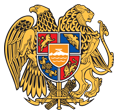 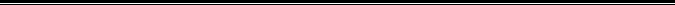 ԱՐՁԱՆԱԳՐՈՒԹՅՈՒՆ N 6
11 ՄԱՅԻՍԻ 2022թվական

ԱՎԱԳԱՆՈՒ ՀԵՐԹԱԿԱՆ ՆԻՍՏԻՀամայնքի ավագանու նիստին ներկա էին ավագանու 23 անդամներ:Բացակա էին` Անի Ազատյանը, Նարեկ Բաղդասարյանը, Սամվել Գյուլամիրյանը, Հովհաննես Գրիգորյանը, Անդրանիկ Կիրակոսյանը, Արաքսյա Համբարձումյանը, Գարիկ Համբարձումյանը, Արտավազդ Մարգարյանը, Արթուր Մկրտչյանը, Արամ ՍարգսյանըՀամայնքի ղեկավարի հրավերով ավագանու նիստին մասնակցում էին`
Հրայր Հակոբջանյանը, Սուրեն Մկրտչյանը, Վարդան Այվազյանը, Վարդան Հակոբյանը, Լյովա Ավետյանը, Արգամ Հովակիմյանը, Մհեր Գևորգյանը, Հրաչյա Հովհաննիսյանը, Մերի Մելիքյանը, Արսեն Եփրեմյանը, Զարեհ Հակոբջանյանը, Անահիտ Խաչատրյանը, Կարեն Պողոսյանը:Նիստը վարում էր  արտաշատ համայնքի ղեկավար` Կառլեն ՄկրտչյանըՆիստը արձանագրում էր աշխատակազմի քարտուղար` Գոռ ՆազարյանըԼսեցին
ԱՐՏԱՇԱՏ ՀԱՄԱՅՆՔԻ ԱՎԱԳԱՆՈՒ 2022 ԹՎԱԿԱՆԻ ՄԱՅԻՍԻ 11-Ի ՀԵՐԹԱԿԱՆ ՆԻՍՏԻ ՕՐԱԿԱՐԳԸ ՀԱՍՏԱՏԵԼՈՒ ՄԱՍԻՆ/Զեկ. ԿԱՌԼԵՆ ՄԿՐՏՉՅԱՆ/   
       Ղեկավարվելով ,,Տեղական ինքնակառավարման մասին,, Հայաստանի Հանրապետության օրենքի 14-րդ հոդվածի 6-րդ մասով. համայնքի ավագանին 
ո ր  ո շ ո ւ մ   է`    1. Հաստատել  Արտաշատ համայնքի ավագանու 2022 թվականի մայիսի 11-ի հերթական նիստի  օ ր ա կ ա ր գ ը`1.1. ՀԱՅԱՍՏԱՆԻ ՀԱՆՐԱՊԵՏՈՒԹՅԱՆ ԱՐԱՐԱՏԻ ՄԱՐԶԻ ԱՐՏԱՇԱՏ  ՀԱՄԱՅՆՔԻ ԱՎԱԳԱՆՈՒ 2022 ԹՎԱԿԱՆԻ ՓԵՏՐՎԱՐԻ 26-Ի ԹԻՎ 18-Ն ՈՐՈՇՄԱՆ ՄԵՋ ՓՈՓՈԽՈՒԹՅՈՒՆՆԵՐ ԿԱՏԱՐԵԼՈՒ ՄԱՍԻՆ                                                                                                                    /Զեկ. Մ.ՄԵԼԻՔՅԱՆ/
1.2. ՀԱՅԱՍՏԱՆԻ ՀԱՆՐԱՊԵՏՈՒԹՅԱՆ ԱՐՏԱՇԱՏ ՀԱՄԱՅՆՔԻ 2022 ԹՎԱԿԱՆԻ ԲՅՈՒՋԵԻ ԿԱՏԱՐՄԱՆ ԱՌԱՋԻՆ ԵՌԱՄՍՅԱԿԻ ՀԱՇՎԵՏՎՈՒԹՅՈՒՆԸ ՀԱՍՏԱՏԵԼՈՒ ՄԱՍԻՆ                                                                                                                    /Զեկ. Մ.ՄԵԼԻՔՅԱՆ/
1.3. ԱՐՏԱՇԱՏ ՀԱՄԱՅՆՔԻ ՍԵՓԱԿԱՆՈՒԹՅԱՆ 2022 ԹՎԱԿԱՆԻ ԳՈՒՅՔԱԳՐՄԱՆ ՓԱՍՏԱԹՂԹԵՐԸ ՀԱՍՏԱՏԵԼՈՒ ՄԱՍԻՆ                                                                                                               /Զեկ.  Ա.ԵՓՐԵՄՅԱՆ/
1.4. ՀԱՅԱՍՏԱՆԻ ՀԱՆՐԱՊԵՏՈՒԹՅԱՆ ԱՐԱՐԱՏԻ ՄԱՐԶԻ ԱՐՏԱՇԱՏ ՀԱՄԱՅՆՔԻ 2022-2026 ԹՎԱԿԱՆՆԵՐԻ ՀՆԳԱՄՅԱ ԶԱՐԳԱՑՄԱՆ ԾՐԱԳԻՐԸ ՀԱՍՏԱՏԵԼՈՒ ՄԱՍԻՆ                                                                                                          /Զեկ. Զ.ՀԱԿՈԲՋԱՆՅԱՆ/ 
1.5. ԱՐՏԱՇԱՏ ՀԱՄԱՅՆՔԻ ՎԱՐՉԱԿԱՆ ՏԱՐԱԾՔՈՒՄ ԳՏՆՎՈՂ ՔԱՂԱՔԱՑԻԱԿԱՆ ՀՈԳԵՀԱՆԳՍՏԻ /ՀՐԱԺԵՇՏԻ/  ԾԻՍԱԿԱՏԱՐՈՒԹՅՈՒՆՆԵՐԻ ԻՐԱԿԱՆԱՑՄԱՆ ԵՎ /ԿԱՄ/  ՄԱՏՈՒՑՄԱՆ ՀԱՄԱՐ ՆԱԽԱՏԵՍՎԱԾ ՇԵՆՔԵՐԻՆ ԵՎ ՇԻՆՈՒԹՅՈՒՆՆԵՐԻՆ ՆԵՐԿԱՅԱՑՎՈՂ ՍԱՀՄԱՆԱՓԱԿՈՒՄՆԵՐ, ՊԱՀԱՆՋՆԵՐ ԵՎ ՊԱՅՄԱՆՆԵՐ ՍԱՀՄԱՆԵԼՈՒ ՄԱՍԻՆ                                                                                                            /Զեկ. Զ.ՀԱԿՈԲՋԱՆՅԱՆ/ 
1.6.,,ԳԱԶՊՐՈՄ-ԱՐՄԵՆԻԱ,, ՓԱԿ ԲԱԺՆԵՏԻՐԱԿԱՆ ԸՆԿԵՐՈՒԹՅԱՆՆ ԱՆՀԱՏՈՒՅՑ ՕԳՏԱԳՈՐԾՄԱՆ ԻՐԱՎՈՒՆՔՈՎ ԳՈՒՅՔԸ ՀԱՆՁՆԵԼՈՒ ՄԱՍԻՆ                                                                                                                     /Զեկ. Ա.ԵՓՐԵՄՅԱՆ/
1.7. ,,ԱՐՏԱՇԱՏ ՀԱՄԱՅՆՔԻ ՄՐԳԱՎԵՏ ԳՅՈՒՂԻ  ՄԱՆԿԱՊԱՐՏԵԶ,, ՀՈԱԿ-ՈՒՄ ԵՐՐՈՐԴ ԽՈՒՄԲ ԲԱՑԵԼՈՒ ԵՎ ԱՐՏԱՇԱՏ ՀԱՄԱՅՆՔԻ ԱՎԱԳԱՆՈՒ 2022 ԹՎԱԿԱՆԻ ՓԵՏՐՎԱՐԻ 8-Ի ԹԻՎ 13-Ա ՈՐՈՇՄԱՆ ՄԵՋ ՓՈՓՈԽՈՒԹՅՈՒՆ ԿԱՏԱՐԵԼՈՒ ՄԱՍԻՆ                                                                                                                  /Զեկ. Ա.ԽԱՉԱՏՐՅԱՆ/
1.8. ԱՐՏԱՇԱՏ ՀԱՄԱՅՆՔԻ ԱՎԱԳԱՆՈՒ 2022 ԹՎԱԿԱՆԻ ՓԵՏՐՎԱՐԻ 26-Ի ԹԻՎ 23-Ա ՈՐՈՇՄԱՆ ՄԵՋ ԼՐԱՑՈՒՄ ԿԱՏԱՐԵԼՈՒ ՄԱՍԻՆ                                                                                                                  /Զեկ. Ա.ԽԱՉԱՏՐՅԱՆ/
1.9. ԱՐՏԱՇՏ ՀԱՄԱՅՆՔԻ ԱՐՏԱՇԱՏ ՔԱՂԱՔԻ ԻՍԱԿՈՎ ՓՈՂՈՑԻ ԹԻՎ 103 ՇԵՆՔԻ ԹԻՎ 22 ԲՆԱԿԱՐԱՆԻ ԲՆԱԿԻՉ ԴԱՎԻԹ  ԱՐՄԵՆԻ  ՄԱԼԽԱՍՅԱՆԻՆ ՏԵՂԱԿԱՆ ՎՃԱՐՆԵՐԻ ԳԾՈՎ ԱՐՏՈՆՈՒԹՅՈՒՆ ՍԱՀՄԱՆԵԼՈՒ ՄԱՍԻՆ                                                                                                                 /Զեկ. Ա.ԽԱՉԱՏՐՅԱՆ/
1.10. ԱՐՏԱՇԱՏ ՀԱՄԱՅՆՔԻ ՄԽՉՅԱՆ ԳՅՈՒՂԻ ՎԱՐՉԱԿԱՆ ՏԱՐԱԾՔՈՒՄ ԳՏՆՎՈՂ ՀԱՄԱՅՆՔԱՅԻՆ ՍԵՓԱԿԱՆՈՒԹՅՅՈՒՆ ՀԱՆԴԻՍԱՑՈՂ 0.3211 ՀԱ ՄԱԿԵՐԵՍՈՎ ԳՅՈՒՂԱՏՆՏԵՍԱԿԱՆ ՆՇԱՆԱԿՈՒԹՅԱՆ ՎԱՐԵԼԱՀՈՂԻՑ 0.20609 ՀԱ ՄԱԿԵՐԵՍՈՎ ՀԱՏՎԱԾԻ ՆՊԱՏԱԿԱՅԻՆ ԵՎ ԳՈՐԾԱՌՆԱԿԱՆ ՆՇԱՆԱԿՈՒԹՅՈՒՆԸ ՓՈՓՈԽԵԼՈՒ ՄԱՍԻՆ                                                                                                                   /Զեկ. Կ.ՊՈՂՈՍՅԱՆ/1.11. ԱՐՏԱՇԱՏ ՀԱՄԱՅՆՔԻ ՄԽՉՅԱՆ ԳՅՈՒՂՈՒՄ ԳԵՂԱՄ ՎԱՉԻԿԻ ԽԱՉԱՏՐՅԱՆԻՆ ՍԵՓԱԿԱՆՈՒԹՅԱՆ ԻՐԱՎՈՒՆՔՈՎ ՊԱՏԿԱՆՈՂ ԳՅՈՒՂԱՏՆՏԵՍԱԿԱՆ ՆՇԱՆԱԿՈՒԹՅԱՆ 1.12 ՀԱ ՄԱԿԵՐԵՍՈՎ ՀՈՂԱՄԱՍԻ ՆՊԱՏԱԿԱՅԻՆ ԵՎ ԳՈՐԾԱՌՆԱԿԱՆ ՆՇԱՆԱԿՈՒԹՅՈՒՆԸ ՓՈՓՈԽԵԼՈՒ ՄԱՍԻՆ                                                                                                                   /Զեկ. Կ.ՊՈՂՈՍՅԱՆ/1.12. ԱՐՏԱՇԱՏ ՀԱՄԱՅՆՔԻ  ԱՐՏԱՇԱՏ ՔԱՂԱՔԻ ՎԱՐՉԱԿԱՆ ՏԱՐԱԾՔՈՒՄ ԳՏՆՎՈՂ ԱՐԱՄ ԴԱՎԻԹԻ ՍՏԵՓԱՆՅԱՆԻՆ ՍԵՓԱԿԱՆՈՒԹՅԱՆ ԻՐԱՎՈՒՆՔՈՎ  ՊԱՏԿԱՆՈՂ ԳՅՈՒՂԱՏՆՏԵՍԱԿԱՆ ՆՇԱՆԱԿՈՒԹՅԱՆ 0.451 ՀԱ ՄԱԿԵՐԵՍՈՎ ՀՈՂԱՄԱՍԻ ՆՊԱՏԱԿԱՅԻՆ ԵՎ ԳՈՐԾԱՌՆԱԿԱՆ ՆՇԱՆԱԿՈՒԹՅՈՒՆԸ ՓՈՓՈԽԵԼՈՒ ՄԱՍԻՆ                                                                                                                  /Զեկ. Կ.ՊՈՂՈՍՅԱՆ/
1.13. ԱՐՏԱՇԱՏ ՀԱՄԱՅՆՔԻ ԱՐՏԱՇԱՏ ՔԱՂԱՔԻ ՎԱՐՉԱԿԱՆ ՏԱՐԱԾՔՈՒՄ ԳՏՆՎՈՂ ԳՈՀԱՐԻԿ ԱՊՐՈՅԻ ԲԱՂԴԱՍԱՐՅԱՆԻՆ ՍՓԱԿԱՆՈՒԹՅԱՆ ԻՐԱՎՈՒՆՔՈՎ ՊԱՏԿԱՆՈՂ ԳՅՈՒՂԱՏՆՏԵՍԱԿԱՆ ՆՇԱՆԱԿՈՒԹՅԱՆ 0.09913 ՀԱ ՄԱԿԵՐԵՍՈՎ ՀՈՂԱՄԱՍԻ ՆՊԱՏԱԿԱՅԻՆ ԵՎ ԳՈՐԾԱՌՆԱԿԱՆ ՆՇԱՆԱԿՈՒԹՅՈՒՆԸ ՓՈՓՈԽԵԼՈՒ ՄԱՍԻՆ                                                                                                                   /Զեկ. Կ.ՊՈՂՈՍՅԱՆ/
1.14. ԱՐՏԱՇԱՏ ՀԱՄԱՅՆՔԻ ՇԱՀՈՒՄՅԱՆ ԳՅՈՒՂՈՒՄ ԲԱԲԿԵՆ ԳԵՂԱՄԻ ԱՍԱՏՐՅԱՆԻՆ ՍԵՓԱԿԱՆՈՒԹՅԱՆ ԻՐԱՎՈՒՆՔՎ ՊԱՏԿԱՆՈՂ ԳՅՈՒՂԱՏՆՏԵՍԱԿԱՆ ՆՇԱՆԱԿՈՒԹՅԱՆ 1.0336 ՀԱ ՄԱԿԵՐԵՍՈՎ  ՀՈՂԱՄԱՍԻ ՆՊԱՏԱԿԱՅԻՆ ԵՎ ԳՈՐԾԱՌՆԱԿԱՆ ՆՇԱՆԱԿՈՒԹՅՈՒՆԸ ՓՈՓՈԽԵԼՈՒ ՄԱՍԻՆ                                                                                                                    /Զեկ. Կ.ՊՈՂՈՍՅԱՆ/
1.15. ԱՐՏԱՇԱՏ ՀԱՄԱՅՆՔԻ ՄԽՉՅԱՆ ԳՅՈՒՂԻ ՎԱՐՉԱԿԱՆ ՏԱՐԱԾՔՈՒՄ ԳՏՆՎՈՂ ՎԱՀԱՆ ՄԻՇԱՅԻ ԿԱՐԱՊԵՏՅԱՆԻՆ ՍԵՓԱԿԱՆՈՒԹՅԱՆ ԻՐԱՎՈՒՆՔՈՎ ՊԱՏԿԱՆՈՂ ԳՅՈՒՂԱՏՆՏԵՍԱԿԱՆ ՆՇԱՆԱԿՈՒԹՅԱՆ 0.4028 ՀԱ ՄԱԿԵՐԵՍՈՎ ՀՈՂԱՄԱՍԻ ՆՊԱՏԱԿԱՅԻՆ ԵՎ ԳՈՐԾԱՌՆԱԿԱՆ ՆՇԱՆԱԿՈՒԹՅՈՒՆԸ ՓՈՓՈԽԵԼՈՒ ՄԱՍԻՆ                                                                                                                  /Զեկ. Կ.ՊՈՂՈՍՅԱՆ/
1.16. ԱՐԱՐԱՏԻ ՄԱՐԶԻ ԱՐՏԱՇԱՏ ՀԱՄԱՅՆՔԻ ՄԽՉՅԱՆ ԳՅՈՒՂԻ ԳԼԽԱՎՈՐ ՀԱՏԱԿԱԳԾՈՒՄ /ԳՈՏԵՎՈՐՄԱՆ ՆԱԽԱԳԾՈՒՄ/ 0.18 ՀԱ ՄԱԿԵՐԵՍՈՎ ԱՌԱՆՁԻՆ ՀՈՂԱՄԱՍԻ ՆՊԱՏԱԿԱՅԻՆ ԵՎ ԳՈՐԾԱՌՆԱԿԱՆ ՆՇԱՆԱԿՈՒԹՅԱՆ ՓՈՓՈԽՈՒԹՅՈՒՆԸ ՀԱՍՏԱՏԵԼՈՒ ՄԱՍԻՆ                                                                                                                  /Զեկ. Կ.ՊՈՂՈՍՅԱՆ/1.17. ԱՐՏԱՇԱՏ ՀԱՄԱՅՆՔԻ ՍԵՓԱԿԱՆՈՒԹՅՈՒՆԸ ՀԱՆԴԻՍԱՑՈՂ ՇԱՀՈՒՄՅԱՆ ԳՅՈՒՂԻ ԵՐԵՄ ԿԱՐԱՊԵՏՅԱՆ ՓՈՂՈՑԻ ԹԻՎ 21/3 ՀԱՍՑԵՈՒՄ ԳՏՆՎՈՂ ԲՆԱԿԱՎԱՅՐԵՐԻ ՀԱՍԱՐԱԿԱԿԱՆ ԿԱՌՈՒՑԱՊԱՏՄԱՆ ՀՈՂԱՄԱՍԵՐԻՑ ՈՒՂՂԱԿԻ ՎԱՃԱՌՔԻ ԿԱՐԳՈՎ ՕՏԱՐՄԱՆ ԹՈՒՅԼՏՎՈՒԹՅՈՒՆ ՏԱԼՈՒ ՄԱՍԻՆ                                                                                                                  /Զեկ. Կ.ՊՈՂՈՍՅԱՆ/
1.18. ՔԱՐՏԵԶԱԳՐՄԱՆ ՍԽԱԼԻ  ՀԵՏԵՎԱՆՔՈՎ ԱՌԱՋԱՑԱԾ ԱՐՏԱՇԱՏ ՀԱՄԱՅՆՔԻ ԱՐՏԱՇԱՏ ՔԱՂԱՔԻ ՎԱՐՉԱԿԱՆ ՏԱՐԱԾՔՈՒՄ ԳՏՆՎՈՂ ՊԵՏԱԿԱՆ ՍԵՓԱԿԱՆՈՒԹՅՈՒՆ ՀԱՆԴԻՍԱՑՈՂ 0.28058 ՀԱ ՄԱԿԵՐԵՍՈՎ ՀՈՂԱՄԱՍԻ ՆՊԱՏԱԿԱՅԻՆ ԵՎ ԳՈՐԾԱՌՆԱԿԱՆ ՆՇԱՆԱԿՈՒԹՅՈՒՆԸ ՓՈՓՈԽԵԼՈՒ ՄԱՍԻՆ                                                                                                                    /Զեկ. Կ.ՊՈՂՈՍՅԱՆ/1.19. ԱՐՏԱՇԱՏ ՀԱՄԱՅՆՔԻ ԱՎԱԳԱՆՈՒ 08.04.2022 ԹՎԱԿԱՆԻ ԹԻՎ 85-Ա ՈՐՈՇՄԱՆ ՄԵՋ ՓՈՓՈԽՈՒԹՅՈՒՆ ԿԱՏԱՐԵԼՈՒ ՄԱՍԻՆ                                                                                                              /Զեկ. Կ.ՊՈՂՈՍՅԱՆ/
1.20. ԱՐՏԱՇԱՏ ՀԱՄԱՅՆՔԻ ՍԵՓԱԿԱՆՈՒԹՅՈՒՆԸ ՀԱՆԴԻՍԱՑՈՂ ՀՈՂԱՄԱՍԵՐԸ ՎԱՐՁԱԿԱԼՈՒԹՅԱՆ ԻՐԱՎՈՒՆՔՈՎ ՏՐԱՄԱԴՐԵԼՈՒ ՆՊԱՏԱԿՈՎ ՄՐՑՈՒՅԹԱՅԻՆ ՀԱՆՁՆԱԺՈՂՈՎ ՍՏԵՂԾԵԼՈՒ ՄԱՍԻՆ                                                                                                                    /Զեկ. Կ.ՊՈՂՈՍՅԱՆ/
1.21. ԱՐԱՐԱՏԻ ՄԱՐԶԻ ԱՐՏԱՇԱՏ ՀԱՄԱՅՆՔԻ  ԱՐՏԱՇԱՏ ՔԱՂԱՔԻ ՄՅԱՍՆԻԿՅԱՆ  ՓՈՂՈՑԻ ՎԵՐՋՆԱՄԱՍԻՑ ԴԵՊԻ ԴԱԼԱՐ ՏԱՆՈՂ ՃԱՆԱՊԱՐՀԻ  ԱՆՎԱՆԱԿՈՉՄԱՆ ՄԱՍԻՆ                                                                                                                       /Զեկ. Կ.ՊՈՂՈՍՅԱՆ/1.22.ԱՐՏԱՇԱՏ ՀԱՄԱՅՆՔԻ ՄԽՉՅԱՆ ԳՅՈՒՂԻ ՎԱՐՉԱԿԱՆ ՏԱՐԱԾՔՈՒՄ ԳՏՆՎՈՂ ԺԵՆՅԱ ՍՈՍԻ ԱԲՐԱՀԱՄՅԱՆԻՆ ՍԵՓԱԿԱՆՈՒԹՅԱՆ ԻՐԱՎՈՒՆՔՈՎ ՊԱՏԿԱՆՈՂ ԳՅՈՒՂԱՏՆՏԵՍԱԿԱՆ ՆՇԱՆԱԿՈՒԹՅԱՆ 0,432 ՀԱ ՄԱԿԵՐԵՍՈՎ ՀՈՂԱՄԱՍԻ ՆՊԱՏԱԿԱՅԻՆ ԵՎ ԳՈՐԾԱՌՆԱԿԱՆ ՆՇԱՆԱԿՈՒԹՅՈՒՆԸ ՓՈՓՈԽԵԼՈՒ ՄԱՍԻՆ                                                                                                                             /Զեկ. Կ.ՊՈՂՈՍՅԱՆ/1.23. ԱՐՏԱՇԱՏ ՀԱՄԱՅՆՔԻ ՍԵՓԱԿԱՆՈՒԹՅՈՒՆԸ ՀԱՆԴԻՍԱՑՈՂ ԱՐՏԱՇԱՏ ՀԱՄԱՅՆՔԻ ԱԲՈՎՅԱՆ ԳՅՈՒՂՈՒՄ ԳՏՆՎՈՂ ԳՅՈՒՂԱՏՆՏԵՍԱԿԱՆ ՆՇԱՆԱԿՈՒԹՅԱՆ ՀՈՂԱՄԱՍԵՐԻՑ ՈՒՂՂԱԿԻ ՎԱՃԱՌՔԻ ԿԱՐԳՈՎ ԳՆՄԱՆ  ՆԱԽԱՊԱՏՎՈՒԹՅԱՆ ԻՐԱՎՈՒՆՔՈՎ ՕՏԱՐՄԱՆ ԹՈՒՅԼՏՎՈՒԹՅՈՒՆ ՏԱԼՈՒ ՄԱՍԻՆ                                                                                                                          /Զեկ. Կ.ՊՈՂՈՍՅԱՆ/
 1.24. ԱՐԱՐԱՏԻ ՄԱՐԶԻ ԱՐՏԱՇԱՏ ՀԱՄԱՅՆՔԻ ՄՐԳԱՎԱՆ ԳՅՈՒՂԻ ԳԼԽԱՎՈՐ ՀԱՏԱԿԱԳԾՈՒՄ /ԳՈՏԵՎՈՐՄԱՆ ՆԱԽԱԳԾՈՒՄ/ 0,273 ՀԱ ՄԱԿԵՐԵՍՈՎ ԱՌԱՆՁԻՆ ՀՈՂԱՄԱՍԻ ՆՊԱՏԱԿԱՅԻՆ ԵՎ ԳՈՐԾԱՌՆԱԿԱՆ ՆՇԱՆԱԿՈՒԹՅԱՆ ՓՈՓՈԽՈՒԹՅՈՒՆԸ ՀԱՍՏԱՏԵԼՈՒ ՄԱՍԻՆ                                                                                                                        /Զեկ. Կ.ՊՈՂՈՍՅԱՆ/
1.25. ԱՐՏԱՇԱՏ ՀԱՄԱՅՆՔԻ  ՍԵՓԱԿԱՆՈՒԹՅՈՒՆԸ ՀԱՆԴԻՍԱՑՈՂ ԱՐՏԱՇԱՏ ՀԱՄԱՅՆՔԻ ՄԽՉՅԱՆ ԳՅՈՒՂԻ ՄԽՉՅԱՆ-ՀՈՎՏԱՇԵՆ ԽՃՈՒՂԻ ԹԻՎ 3 ՀԱՍՑԵՈՒՄ ԳՏՆՎՈՂ ԲՆԱԿԱՎԱՅՐԵՐԻ  ՀԱՍԱՐԱԿԱԿԱՆ ԿԱՌՈՒՑԱՊԱՏՄԱՆ ՀՈՂԱՄԱՍԸ ՈՒՂՂԱԿԻ ՎԱՃԱՌՔԻ ԿԱՐԳՈՎ ԳՆՄԱՆ ՆԱԽԱՊԱՏՎՈՒԹՅԱՆ ԻՐԱՎՈՒՆՔՈՎ ՕՏԱՐՄԱՆ ԹՈՒՅԼՏՎՈՒԹՅՈՒՆ ՏԱԼՈՒ ՄԱՍԻՆ                                                                                                                             /Զեկ. Կ.ՊՈՂՈՍՅԱՆ/
1.26.ԱՐՏԱՇԱՏ ՀԱՄԱՅՆՔԻ ՍԵՓԱԿԱՆՈՒԹՅՈՒՆԸ ՀԱՆԴԻՍԱՑՈՂ ԱՐՏԱՇԱՏ ՀԱՄԱՅՆՔԻ ՀՆԱԲԵՐԴ ԳՅՈՒՂԻ ՎԱՐՉԱԿԱՆ ՏԱՐԱԾՔՈՒՄ ԳՏՆՎՈՂ 0,11 ՀԱ ԵՎ 0,1133 ՀԱ  ՀՈՂԱՄԱՍԵՐԸ ՆՎԻՐԱԲԵՐՈՒԹՅԱՆ ԿԱՐԳՈՎ, ՀՀ ԿՐԹՈՒԹՅԱՆ, ԳԻՏՈՒԹՅԱՆ, ՄՇԱԿՈՒՅԹԻ ԵՎ ՍՊՈՐՏԻ ՆԱԽԱՐԱՐՈՒԹՅԱՆ ,,ՊԱՏՄԱՄՇԱԿՈՒԹԱՅԻՆ  ԱՐԳԵԼՈՑ-ԹԱՆԳԱՐԱՆՆԵՐԻ ԵՎ  ՊԱՏՄԱԿԱՆ ՄԻՋԱՎԱՅՐԻ ՊԱՀՊԱՆՈՒԹՅԱՆ ԾԱՌԱՅՈՒԹՅՈՒՆ,, ՊՈԱԿ-ԻՆ ՏՐԱՄԱԴՐԵԼՈՒ ՄԱՍԻՆ                                                                                                                             /Զեկ. Կ.ՊՈՂՈՍՅԱՆ/1.27. ԱՐՏԱՇԱՏ ՀԱՄԱՅՆՔԻ ՍԵՓԱԿԱՆՈՒԹՅՈՒՆԸ ՀԱՆԴԻՍԱՑՈՂ ԱՐՏԱՇԱՏ ՀԱՄԱՅՆՔԻ ՄԽՉՅԱՆ ԳՅՈՒՂԻ ԱՐՏԱՇԱՏՅԱՆ ԽՃՈՒՂԻ 1/8 ՀԱՍՑԵՈՒՄ ԳՏՆՎՈՂ ԱՐԴՅՈՒՆԱԲԵՐՈՒԹՅԱՆ, ԸՆԴԵՐՔՕԳՏԱԳՈՐԾՄԱՆ ԵՎ ԱՅԼ ԱՐՏԱԴՐԱԿԱՆ ՆՇԱՆԱԿՈՒԹՅԱՆ ԱՐԴՅՈՒՆԱԲԵՐԱԿԱՆ ՕԲՅԵԿՏՆԵՐԻ ՀՈՂԱՄԱՍԸ ՈՒՂՂԱԿԻ ՎԱՃԱՌՔԻ ԿԱՐԳՈՎ ԳՆՄԱՆ ՆԱԽԱՊԱՏՎՈՒԹՅԱՆ ԻՐԱՎՈՒՆՔՈՎ ՕՏԱՐՄԱՆ ԹՈՒՅԼՏՎՈՒԹՅՈՒՆ ՏԱԼՈՒ ՄԱՍԻՆ                                                                                                                      /Զեկ. Կ.ՊՈՂՈՍՅԱՆ/
1.28.ԱՐՏԱՇԱՏ ՀԱՄԱՅՆՔԻ ՄԽՉՅԱՆ ԳՅՈՒՂԻ ՎԱՐՉԱԿԱՆ ՏԱՐԱԾՔՈՒՄ ԳՏՆՎՈՂ ԱՐՏՅՈՄ ԳԱՌՆԻԿԻ ՀՈՎՀԱՆՆԻՍՅԱՆԻՆ ՍԵՓԱԿԱՆՈՒԹՅԱՆ ԻՐԱՎՈՒՆՔՈՎ ՊԱՏԿԱՆՈՂ ԳՅՈՒՂԱՏՆՏԵՍԱԿԱՆ ՆՇԱՆԱԿՈՒԹՅԱՆ 0,0086 ՀԱ ՄԱԿԵՐԵՍՈՎ ՀՈՂԱՄԱՍԻ ՆՊԱՏԱԿԱՅԻՆ ԵՎ ԳՈՐԾԱՌՆԱԿԱՆ ՆՇԱՆԱԿՈՒԹՅՈՒՆԸ ՓՈՓՈԽԵԼՈՒ ՄԱՍԻՆ                                                                                                                        /Զեկ. Կ.ՊՈՂՈՍՅԱՆ/1.29. ՀԱՅԱՍՏԱՆԻ  ՀԱՆՐԱՊԵՏՈՒԹՅԱՆ  ԱՐԱՐԱՏԻ  ՄԱՐԶԻ  ԱՐՏԱՇԱՏ  ՀԱՄԱՅՆՔԻ ԿԱՐԻՔՆԵՐԻ ՀԱՄԱՐ ՀՐԱՏԱՊՈՒԹՅԱՆՀԻՄՈՒՆՔՈՎ ՄԵԿ ԱՆՁԻՑ ԳՆՈՒՄ ԿԱՏԱՐԵԼՈՒ ԳՈՐԾԸՆԹԱՑԸ ԹՈՒՅԼԱՏՐԵԼՈՒ  ՄԱՍԻՆ                                                                                                                       /Զեկ. Փ.ՀԱԿՈԲՅԱՆ/    1.30.ՀԱՅԱՍՏԱՆԻ ՀԱՆՐԱՊԵՏՈՒԹՅԱՆ ԱՐԱՐԱՏԻ ՄԱՐԶԻ ԱՐՏԱՇԱՏ ՀԱՄԱՅՆՔԻ ԱՎԱԳԱՆՈՒ ՀԵՐԹԱԿԱՆ ՆԻՍՏ ՕՐԸՍ ԱՀՄԱՆԵԼՈՒ ՄԱՍԻՆ
                                                                                                                           /Զեկ. Կ.ՄԿՐՏՉՅԱՆ/Որոշումն ընդունված է. /կցվում է որոշում N 96-Ա/Լսեցին
ՀԱՅԱՍՏԱՆԻ ՀԱՆՐԱՊԵՏՈՒԹՅԱՆ ԱՐԱՐԱՏԻ ՄԱՐԶԻ ԱՐՏԱՇԱՏ ՀԱՄԱՅՆՔԻ ԱՎԱԳԱՆՈՒ 2022 ԹՎԱԿԱՆԻ ՓԵՏՐՎԱՐԻ 26-Ի ԹԻՎ 18-Ն ՈՐՈՇՄԱՆ ՄԵՋ ՓՈՓՈԽՈՒԹՅՈԻՆՆԵՐ ԿԱՏԱՐԵԼՈՒ ՄԱՍԻՆ/Զեկ. ՄԵՐԻ ՄԵԼԻՔՅԱՆ/     Ղեկավարվելով ,,Տեղական ինքնակառավարման մասին,, օրենքի 18-րդ հոդվածի 1-ին մասի 5-րդ կետով և ,,Նորմատիվ իրավական ակտերի մասին,, Հայաստանի Հանրապետություն օրենքի 34-րդ հոդվածով ,  համաձայն ՀՀ կառավարության 2022 թվականի փետրվարի 3-ի թիվ 127-Ն ,փետրվարի 23-ի թիվ 226-Ն, ապրիլի 7-ի թիվ 463-Ն որոշումների և Հայաստանի Հանրապետության  2022 թվականի պետական բյուջեի ,,Քաղաքացիական կացության ակտերի գրանցման ծառայությունների գործունեության կազմակերպման բնագավառում պետության կողմից համայնքի ղեկավարին պատվիրակված լիազորությունների իրականացման ֆինանսավորում,, ծրագրով նախատեսված միջոցների շրջանակներում Արտաշատ համայնքի ղեկավարին լիազորությունների պատվիրակման  թիվ 35 պայմանգրի, համայնքի ավագանին ո ր ո շ ո ւ մ է՝        Արտաշատ համայնքի ավագանու 2022 թվականի փետրվարի 3-ի ,, Արտաշատ համայնքի 2022 թվականի բյուջեն հաստատելու մասին,, թիվ 18-Ն որոշման մեջ կատարել հետևյալ փոփոխությունները-38.01.00 գործառնական դասակարգման / պետբյուջեի կողմից նպատակային սուբվենցիա կապիտալ ծախսերի համար / 900415004465 գանձապետական եկամտային հաշիվը ավելացնել 6764500 /վեց միլիոն յոթ հարյուր վաթսունչորս հազար հինգ հարյուր / դրամով -38.01.00 գործառնական դասակարգման / պետբյուջեի կողմից նպատակային սուբվենցիա կապիտալ ծախսերի համար / 900415003707 գանձապետական եկամտային հաշիվը ավելացնել 9689800 /ինը միլիոն վեց  հարյուր ութսունինը հազար ութ հարյուր / դրամով -38.01.00 գործառնական դասակարգման / պետբյուջեի կողմից նպատակային սուբվենցիա կապիտալ ծախսերի համար / 900415004499 գանձապետական եկամտային հաշիվը ավելացնել 11104800 /տասնմեկ  միլիոն մեկ  հարյուր չորս հազար ութ հարյուր / դրամով -38.01.00 գործառնական դասակարգման / պետբյուջեի կողմից նպատակային սուբվենցիա կապիտալ ծախսերի համար / 900415151373 գանձապետական եկամտային հաշիվը ավելացնել 3917000 /երեք  միլիոն ինը  հարյուր  տասնյոթ հազար  / դրամով-16.90.00 գործառնական դասակարգման /պատվիրակված լիազորություններ ԶԱԳՍ / գանձապետական եկամտային հաշիվը ավելացնել 435600 /չորս հարյուր երեսունհինգ հազար վեց հարյուր /դրամով -10.07.01.51 գործառնական դասակարգման / սոցիալապես անապահով անձանց աջակցություն/ 4726 հոդվածը պակասեցնել 15000000/ տասնհինգ միլիոն դրամով.-05.06.01.55 գործառնական դասակարգման / թափառող կենդանիների վնասազերծում/ 4239 հոդվածը պակասեցնել 3000000/ երեք միլիոն /դրամով .- 01.01.01.51գործառնական դասակարգման /կառավարման մարմնի պահպանում/ 5122 հոդվածը պակասեցնել 10000000/ տաս միլիոն /դրամով. - 01.01.01.51գործառնական դասակարգման /կառավարման մարմնի պահպանում/ 5121 հոդվածը պակասեցնել 5000000/ հինգ  միլիոն /դրամով.- 01.01.01.52գործառնական դասակարգման /վարչական օբյեկտների հիմնանորոգում/ 5113 հոդվածը պակասեցնել 3000000/երեք միլիոն/դրամով  -05.04.01.55 գործառնական դասակարգման / կենսաբազմազանություն և բնության պաշտպանություն/ 5129 հոդվածն ավելացնել 12000000/տասներկու միլիոն / դրամով-08.05.01.51 գործառնական դասակարգման/հանգիստ. մշակույթ և կրոն այլ դասերին չպատկանող/ 5113 հոդվածն ավելացնել 1400000/ մեկ միլիոն չորս հարյուր հազար/ դրամով.-01.03.03.55 գործառնական դասակարգման /ընդհանուր բնույթի այլ ծառայություններ/ 5411 հոդվածն ավելացնել 3600000/երեք միլիոն վեց հարյուր հազար / դրամով.-04.02.04.51 գործառնական դասակարգման /ոռոգման ցանցի վերակառուցում/ 5112 հոդվածն ավելացնել 9689800 /ինը միլիոն վեց հարյուր ութսունինը հազար ութ հարյուր / դրամով.-04.03.02.55 գործառնական դասակարգման /նավթամթերք և բնական գազ / 5112 հոդվածն ավելացնել 6764500 /վեց միլիոն յոթ հարյուր վաթսունչորս հազար հինգ հարյուր /դրամով.-09.06.01.51 գործառնական դասակարգման /նախադպրոցական հաստատությունների հիմնանորոգում/  5113 հոդվածն ավելացնել 11104800 /տասնմեկ  միլիոն մեկ  հարյուր չորս հազար ութ հարյուր /դրամով.-06.04.01.52 գործառնական դասակարգման /ա/լ ցանցի շահագործում և պահպանում /  5112 հոդվածն ավելացնել 3917000 /երեք  միլիոն մեկ  հարյուր յոթանասուն 	հազար 	/դրամով. 
-05.01.01.51 գործառնական դասակարգման /աղբահանություն և սան մաքրում / 4111 հոդվածն ավելացնել 1500000 /մեկ   միլիոն հինգ  հարյուր  հազար  /դրամով.-05.01.01.51 գործառնական դասակարգման /աղբահանություն և սան մաքրում / 4213 հոդվածն ավելացնել 2000000 /երկու   միլիոն  /դրամով.-01.01.01.51 գործառնական դասակարգման /կառավարման մարմնի պահպանում / 4216 հոդվածն ավելացնել 2000000 /երկու միլիոն  /դրամով.-01.01.01.51 գործառնական դասակարգման /կառավարման մարմնի պահպանում / 4241 հոդվածն ավելացնել 1000000 /մեկ  միլիոն  /դրամով.-05.04.01.55 գործառնական դասակարգման / կենսաբազմազանություն և բնության պաշտպանություն/ 4241 հոդվածն ավելացնել 1000000/մեկ  միլիոն / դրամով.-09.01.01.51 գործառնական դասակարգման /նախադպրոցական ուսուցում/ 4267 հոդվածն ավելացնել 10935600/ տաս միլիոն ինը  հարյուր երեսունհինգ հազար վեց հարյուր / դրամով.-04.02.04.51 գործառնական դասակարգման /ոռոգման ցանցի վերակառուցում/ 5112 հոդվածն ավելացնել 1000000 /մեկ միլիոն / դրամով.Որոշումն ընդունված է. /կցվում է որոշում N 97-Ն/Լսեցին
ՀԱՅԱՍՏԱՆԻ ՀԱՆՐԱՊԵՏՈՒԹՅԱՆ ԱՐՏԱՇԱՏ ՀԱՄԱՅՆՔԻ 2022 ԹՎԱԿԱՆԻ ԲՅՈՒՋԵԻ ԿԱՏԱՐՄԱՆ ԱՌԱՋԻՆ ԵՌԱՄՍՅԱԿԻ ՀԱՇՎԵՏՎՈՒԹՅՈՒՆԸ ՀԱՍՏԱՏԵԼՈՒ ՄԱՍԻՆ/Զեկ. ՄԵՐԻ ՄԵԼԻՔՅԱՆ/     
      Ղեկավարվելով ,,Տեղական ինքնակառավարման մասին,, Հայաստանի Հանրապետության օրենքի 38-րդ հոդվածի 1-ին մասի 1-ին կետով և ,,Հայաստանի Հանրապետության բյուջետայիn համակարգի մասին,, օրենքի 35-րդ հոդվածի 1-մասով.    համայնքի ավագանին  ո ր ո շ ո ւ մ է՝    Հաստատել Արտաշատ համայնքի 2022 թվականի բյուջեի առաջին եռամսյակի եկամուտների և ծախսերի կատարողականը համաձայն թիվ 1 և թիվ  2 հավելվածներիՈրոշումն ընդունված է. /կցվում է որոշում N 98-Ա/Լսեցին
ԱՐՏԱՇԱՏ ՀԱՄԱՅՆՔԻ ՍԵՓԱԿԱՆՈՒԹՅԱՆ 2022 ԹՎԱԿԱՆԻ ԳՈՒՅՔԱԳՐՄԱՆ ՓԱՍՏԱԹՂԹԵՐԸ ՀԱՍՏԱՏԵԼՈՒ ՄԱՍԻՆ/Զեկ. ԱՐՍԵՆ ԵՓՐԵՄՅԱՆ/       Հիմք ընդունելով Հայաստանի Հանրապետության Սահմանադրության 184-րդ հոդվածի 3-րդ մասի պահանջները,ղեկավարվելով <<Տեղական ինքնակառավարման մասին>>օրենքի 18-րդ հոդվածի 1-ին մասի32-րդ կետի 77-րդ հոդվածի 3-րդ և 4-րդ մասերի դրույթներով.  համայնքի ավագանին  ո ր ո շ ո ւ մ  է`     1.Հաստատել Արտաշատ համայնքի սեփականության 2022 թվականի պարտադիր գույքագրման փաստաթղթերը՝ համաձայն թիվ 1-ից մինչև թիվ  16 հավելվածների:     2.Սույն որոշմանը կցվում է Արտաշատ համայնքի ընթացիկ քարտեզի սահմանված կարգով հաստատված պատճենը,որում արտացոլված են սահմանված կարգով տրամադրված հողամասերը (նպատակային կամ գործառնական փոփոխության մասին նշումով),նախագծման և շինարարության թույլտվությունները,ինչպես նաև գլխավոր հատակագծի և գոտիավորման նախագծի փոփոխությունները:     3.Սույն որոշումն ուժի մեջ է մտնում հրապարակմանը հաջորդող օրվանից:Որոշումն ընդունված է. /կցվում է որոշում N 99-Ա/ԼսեցինՀԱՅԱՍՏԱՆԻ ՀԱՆՐԱՊԵՏՈՒԹՅԱՆ ԱՐԱՐԱՏԻ ՄԱՐԶԻ ԱՐՏԱՇԱՏ ՀԱՄԱՅՆՔԻ 2022-2026 ԹՎԱԿԱՆՆԵՐԻ ՀՆԳԱՄՅԱ ԶԱՐԳԱՑՄԱՆ ԾՐԱԳԻՐԸ ՀԱՍՏԱՏԵԼՈՒ ՄԱՍԻՆ/Զեկ. ԶԱՐԵՀ ՀԱԿՈԲՋԱՆՅԱՆ/
      Համաձայն ,,Տեղական ինքնակառավարման մասին,, Հայաստանի Հանրապետության   օրենքի 18-րդ հոդվածի 1-ին մասի 4-րդ կետի, 35-րդ հոդվածի 1-ին մասի 3-րդ կետի.  համայնքի  ավագանին  ո ր ո շ ո ւ մ  է՝     1. Հաստատել Արտաշատ համայնքի 2022-2026 թվականների հնգամյա զարգացման ծրագիրը համաձայն հավելվածի:     2. Սույն որոշումն ուժի մեջ է մտնում հաստատման պահից:Կից 191 էջ:Որոշումն ընդունված է. /կցվում է որոշում N 100-Ա/Լսեցին
ԱՐՏԱՇԱՏ ՀԱՄԱՅՆՔԻ ՎԱՐՉԱԿԱՆ ՏԱՐԱԾՔՈՒՄ ԳՏՆՎՈՂ ՔԱՂԱՔԱՑԻԱԿԱՆ ՀՈԳԵՀԱՆԳՍՏԻ /ՀՐԱԺԵՇՏԻ / ԾԻՍԱԿԱՏԱՐՈՒԹՅՈՒՆՆԵՐԻ ԻՐԱԿԱՆԱՑՄԱՆ ԵՎ /ԿԱՄ/ ՄԱՏՈՒՑՄԱՆ ՀԱՄԱՐ ՆԱԽԱՏԵՍՎԱԾ ՇԵՆՔԵՐԻՆ ԵՎ ՇԻՆՈՒԹՅՈՒՆՆԵՐԻՆ ՆԵՐԿԱՅԱՑՎՈՂ ՍԱՀՄԱՆԱՓԱԿՈՒՄՆԵՐ, ՊԱՀԱՆՋՆԵՐ ԵՎ ՊԱՅՄԱՆՆԵՐ ՍԱՀՄԱՆԵԼՈՒ ՄԱՍԻՆ/Զեկ. ԶԱՐԵՀ ՀԱԿՈԲՋԱՆՅԱՆ/      Ղեկավարվելով ,,Տեղեկան ինքնակառավարման մասին,, Հայաստանի Հանրապետության օրենքի 18-րդ հոդվածի 1-ին մասի 35-րդ կետով, ,,Հուղարկավորությունների կազմակերպման և գերեզմանատների ու դիակիզարանների շահագործման մասին,, Հայաստանի Հանրապետության օրենքի 8-րդ հոդվածի 1 մասի 2-րդ և 3-րդ կետերով.  համայնքի ավագանին ո ր ո շ ո ւ մ  է՝1. Հաստատել Արտաշատ համայնքի վարչական տարածքում գտնվող քաղաքացիական հոգեհանգստի /հրաժեշտի /ծիսակատարությունների իրականացման և /կամ մատուցման համար նախատեսված շենքերին և շինություններին ներկայացվող սահմանափակումները, պահանջները և պայմանները համաձայն հավելվածի:2. Սույն որոշումն ուժի մեջ է մտնում հաստատման պահից:Կից 5 էջՈրոշումն ընդունված է. /կցվում է որոշում N 101-Ա/Լսեցին
,,ԳԱԶՊՐՈՄ-ԱՐՄԵՆԻԱ,, ՓԱԿ ԲԱԺՆԵՏԻՐԱԿԱՆ ԸՆԿԵՐՈՒԹՅԱՆՆ ԱՆՀԱՏՈՒՅՑ ՕԳՏԱԳՈՐԾՄԱՆ ԻՐԱՎՈՒՆՔՈՎ ԳՈՒՅՔ ՀԱՆՁՆԵԼՈՒ ՄԱՍԻՆ/Զեկ. ԱՐԱ ՍԱՐԳՍՅԱՆ/
     Ղեկավարվելով <<Տեղական ինքնակառավարման մասին>> Հայաստանի Հանրապետության օրենքի 18-րդ հոդվածի 1-ին մասի 21-րդ կետով և 102-րդ հոդվածով․      համայնքի  ավագանին   ո ր ո շ ո ւ մ  է՝      1․ Հայաստանի Հանրապետության Արարատի  մարզի Արտաշատ համայնքի Այգեստան  բնակավայրին  սեփականության իրավունքով պատկանող  գույքը՝  հինգ տարի ժամկետով անհատույց օգտագործման իրավունքով հանձնել  <<ԳԱԶՊՐՈՄ-ԱՐՄԵՆԻԱ>> փակ բաժնետիրական ընկերությանը։      2․ Վերգետնյա գազատարները, այսուհետ՝  ,,Գույք,, գտնվում են  Հայաստանի Հանրապետության Արարատի մարզի Արտաշատ համայնքի Այգեստան  բնակավայրում։  Գույքերի  նկարագրություն /ծածկագրեր/ 1/ D= 57մմ, երկարություն՝ 10․58մ/                                                                 2/ D= 57մմ, երկարություն՝ 13․5մ/                                                                 3/ D= 57մմ, երկարություն՝ 256․34մ/                                                                 4/ D= 57մմ, երկարություն՝ 34․38մ/                                                                 5/ D= 57մմ, երկարություն՝ 160․92մ/                                                                 6/ D= 89մմ, երկարություն՝ 13․49մ/                                                                 7/ D= 57մմ, երկարություն՝ 326․08մ/  Գազատարի երկարությունը կազմում  է  815․29 գծ/մ, թվով 7 սեփականության  իրավունքի վկայական։ 3․ Որուշումն ուժի մեջ է մտնում ընդունման պահից:Որոշումն ընդունված է. /կցվում է որոշում N 102-Ա/Լսեցին
,,ԱՐՏԱՇԱՏ ՀԱՄԱՅՆՔԻ ՄՐԳԱՎԵՏ ԳՅՈՒՂԻ ՄԱՆԿԱՊԱՐՏԵԶ,, ՀՈԱԿ-ՈՒՄ ԵՐՐՈՐԴ ԽՈՒՄԲ ԲԱՑԵԼՈՒ ԵՎ ԱՐՏԱՇԱՏ ՀԱՄԱՅՆՔԻ ԱՎԱԳԱՆՈՒ 2022 ԹՎԱԿԱՆԻ ՓԵՏՐՎԱՐԻ 8-Ի ԹԻՎ 13-Ա ՈՐՈՇՄԱՆ ՄԵՋ ՓՈՓՈԽՈՒԹՅՈՒՆ ԿԱՏԱՐԵԼՈՒ ՄԱՍԻՆ/Զեկ. ԱՆԱՀԻՏ ԽԱՉԱՏՐՅԱՆ/      Ղեկավարվելով ,,Տեղական ինքնակառավարման մասին,, Հայաստանի Հանրապետության օրենքի 35-րդ հոդվածի 1-ին մասի 7-րդ կետով , ,,Նորմատիվ իրավական ակտերի մասին,, Հայաստանի Հանրապետության  օրենքի 33-րդ, 34-րդ հոդվածներով և հաշվի առնելով մանկապարտեզի շենքային բարվոք պայմանները, երրորդ խմբասենյակի կահավորված լինելու հանգամանքն ու մանկապարտեզ հաճախելու իրենց հերթին սպասող երեխաների թիվը.  համայնքի ավագանին
  ո ր ո շ ո ւ մ  է՝     1. Ս/թ հունիսի 1-ից  թույլատրել ,,Արտաշատ համայնքի Մրգավետ գյուղի մանկապարտեզ,, ՀՈԱԿ-ում բացել երրորդ խումբ:    2.  Արտաշատ համայնքի ավագանու 2022 թվականի փետրվարի 8-ի՝ ,,Արտաշատի համայնքապետարանի համայնքային ոչ առևտրային կազմակերպությունների կառուցվածքը, աշխատողների քանակը, հաստիքացուցակը և պաշտոնային դրույքաչափերը հաստատելու մասին,, թիվ 13-Ա որոշման թիվ 24 հավելվածը  շարադրել նոր խմբագրությամբ:
     3. Սույն որոշումն ուժի մեջ է մտնում հունիսի 1-ից:Որոշումն ընդունված է. /կցվում է որոշում N 103-Ա/Լսեցին
ԱՐՏԱՇԱՏ ՀԱՄԱՅՆՔԻ ԱՎԱԳԱՆՈՒ 2022 ԹՎԱԿԱՆԻ ՓԵՏՐՎԱՐԻ 26-Ի ԹԻՎ 23-Ա ՈՐՈՇՄԱՆ ՄԵՋ ԼՐԱՑՈՒՄ ԿԱՏԱՐԵԼՈՒ ՄԱՍԻՆ/Զեկ. ԱՆԱՀԻՏ ԽԱՉԱՏՐՅԱՆ/      Ղեկավարվելով ,,Նորմատիվ իրավական ակտերի մասն,, Հայաստանի Հանրապետության օրենքի 33-րդ և 34-րդ հոդվածներով.  համայնքի ավագանին  
ո ր ո շ ո ւ մ     է՝     1. Արտաշատ համայնքի ավագանու 2022 թվականի փետրվարի 26-ի՝ ,,Արտաշատ համայնքում 2022 թվականի տեղական վճարների գծով արտոնություններ սահմանելու մասին,, թիվ 23-Ա որոշման հիմնական մասը 4-րդ կետից հետո լրացնել նոր 4.1-րդ կետով՝,,4.1. Ուժը կորցրած ճանաչել միավորված համայնքների ավագանիների՝ տեղական վճարների գծով արտոնություններ սահմանելու վերաբերյալ ընդունած որոշումները:,,:     2. Սույն որոշումն ուժի մեջ է մտնում ընդունման պահից:Որոշումն ընդունված է. /կցվում է որոշում N 104-Ա/Լսեցին
ԱՐՏԱՇԱՏ ՀԱՄԱՅՆՔԻ ԱՐՏԱՇԱՏ ՔԱՂԱՔԻ ԻՍԱԿՈՎ ՓՈՂՈՑԻ ԹԻՎ 103 ՇԵՆՔԻ ԹԻՎ 22 ԲՆԱԿԱՐԱՆԻ ԲՆԱԿԻՉ ԴԱՎԻԹ ԱՐՄԵՆԻ ՄԱԼԽԱՍՅԱՆԻՆ ՏԵՂԱԿԱՆ ՎՃԱՐՆԵՐԻ ԳԾՈՎ ԱՐՏՈՆՈՒԹՅՈՒՆ ՍԱՀՄԱՆԵԼՈՒ ՄԱՍԻՆ/Զեկ. ԱՆԱՀԻՏ ԽԱՉԱՏՐՅԱՆ/       Ղեկավարվելով ,,Տեղական տուրքերի և վճարների մասին,, Հայաստանի Հանրապետության օրենքի 16-րդ հոդվածով, հիմք ընդունելով Արմինե Ներսիսյանի / 11.04.2022 թվականի թիվ Ն-1827/ դիմումը և  հաշվի առնելով այն հանգամանքը, որ Դավիթ Մալխասյանի եղբայրը՝ Համլետ Մալխասյանը, 2020թ-ի սեպտեմբերի 27-ին հակառակորդի կողմից սանձազերծած պատերազմի հետևանքով համարվում է գտնվելու վայրն անհայտ զինծառայող / հիմք՝ ՀՀ ՊՆԶ և ԶՀԾ Արարատի մարզի տարածքային ստորաբաժանման թիվ 1270/ԶՆԲ, 24.03.2021թվականի  տեղեկանք/ համայնքի ավագանին    ո ր ո շ ու մ  է՝       ,,Արտաշատ համայնքի Արտաշատ քաղաքի թիվ 3 մանկապարտեզ,, ՀՈԱԿ-ի սան Դավիթ Արմենի Մալխասյանին /ծնված 03.05.2018 թվականին/ տալ տեղական վճարների գծով 100 %- ի չափով նվազեցման արտոնություն՝ ս/թ մայիսի 1-ից մինչև դպրոց հաճախելը: Որոշումն ընդունված է. /կցվում է որոշում N 105-Ա/Լսեցին
ԱՐՏԱՇԱՏ ՀԱՄԱՅՆՔԻ ՄԽՉՅԱՆ ԳՅՈՒՂԻ ՎԱՐՉԱԿԱՆ ՏԱՐԱԾՔՈՒՄ ԳՏՆՎՈՂ,ՀԱՄԱՅՆՔԱՅԻՆ ՍԵՓԱԿԱՆՈՒԹՅՈՒՆ ՀԱՆԴԻՍԱՑՈՂ 0,3211 ՀԱ ՄԱԿԵՐԵՍՈՎ ԳՅՈՒՂԱՏՆՏԵՍԱԿԱՆ ՆՇԱՆԱԿՈՒԹՅԱՆ ՎԱՐԵԼՈՂԻՑ 0,20609ՀԱ ՄԱԿԵՐԵՍՈՎ ՀԱՏՎԱԾԻ ՆՊԱՏԱԿԱՅԻՆ ԵՎ ԳՈՐԾԱՌՆԱԿԱՆ ՆՇԱՆԱԿՈՒԹՅՈՒՆԸ ՓՈՓՈԽԵԼՈՒ ՄԱՍԻՆ/Զեկ. ԿԱՐԵՆ ՊՈՂՈՍՅԱՆ/      Ղեկավարվելով ,, Տեղական ինքնակառավարման մասին,, օրենքի 18-րդ հոդվածի 1-ին մասի 29-րդ կետով,18-րդ հոդվածի 42-րդ կետով Հայաստանի Հանրապետության կառավարության 29.12.2011 թվականի թիվ 1920-Ն որոշմամբ, ՀՀ վարչապետի 22.12.2009 թվականի թիվ 1064-Ա որոշմամբ ստեղծված ՀՀ համայնքների քաղաքաշինական ծրագրային փաստաթղթերի մշակման աշխատանքները  համակարգող միջքերատեսչական հանձնաժողովի ՀՀ Արարատի մարզի Արտաշատ համայնքի Մխչյան գյուղը ներառող միկրոռեգիոնալ մակարդակի Արարատ-4 համակցված տարածական պլանավորման փաստաթղթի փոփոխության վերաբերյալ 19.11.2021թվականի թիվ 2/փ-338 դրական եզրակացությունը. համայնքի ավագանին   ո ր ո շ ո ւ մ   է`Արտաշատ համայնքի Մխչյան գյուղի վարչական տարածքում գտնվող, համայնքային սեփականություն հանդիսացող 0,3211 հա /ծածկագիր՝ 03-059-0035-0005/ գյուղատնտեսական նշանակության վարելահողից՝ 0,20609 հա հատվածի, նպատակային և գործառնական նշանակությունը փոփոխել որպես արդյունաբերության, ընդերքօգտագործման և այլ արտադրական նշանակության օբյեկտների հողերի, իսկ գործառնական նշանակությունը փոփոխել գյուղատնտեսական արտադրական օբյեկտների:Հանձնարարել համայնքապետարանի աշխատակազմի ճարտարապետության, քաղաքաշինության և հողօգտագործման բաժնին կատարել փոփոխություն համայնքի հողային հաշվեկշռում:Որոշումն ընդունված է. /կցվում է որոշում N 106-Ա/Լսեցին
ԱՐՏԱՇԱՏ ՀԱՄԱՅՆՔԻ ՄԽՉՅԱՆ ԳՅՈՒՂՈՒՄ ԳԵՂԱՄ ՎԱՉԻԿԻ ԽԱՉԱՏՐՅԱՆԻՆ ՍԵՓԱԿԱՆՈՒԹՅԱՆ ԻՐԱՎՈՒՆՔՈՎ ՊԱՏԿԱՆՈՂ ԳՅՈՒՂԱՏՆՏԵՍԱԿԱՆ ՆՇԱՆԱԿՈՒԹՅԱՆ 1,12 ՀԱ ՄԱԿԵՐԵՍՈՎ ՀՈՂԱՄԱՍԻ ՆՊԱՏԱԿԱՅԻՆ ԵՎ ԳՈՐԾԱՌՆԱԿԱՆ ՆՇԱՆԱԿՈՒԹՅՈՒՆԸ ՓՈՓՈԽԵԼՈՒ ՄԱՍԻՆ/Զեկ. ԿԱՐԵՆ ՊՈՂՈՍՅԱՆ/ 
       Ղեկավարվելով Հայաստանի Հանրապետության հողային օրենսգրքի 3-րդ հոդվածի,7-րդ հոդվածի 9-րդ և 15-րդ կետերով․ <<Տեղական ինքնակառավարման մասին >> ՀՀ օրենքի 13-րդ հոդվածի 12-րդ կետի, 18-րդ հոդվածի 42-րդ կետի պահանջներով և հիմք ընդունելով Գ․Խաչատրյանի 20.04.2022 թվականի թիվ Խ-2197 դիմումը. համայնքի ավագանին  ո ր ո շ ու մ  է     1.Արտաշատ համայնքի Մխչյան գյուղում գտնվող, Գեղամ Վաչիկի Խաչատրյանին սեփականության իրավունքով պատկանող 1,12հա մակերեսով/ 03-059-0246-0007 ծածկագրի տակ գտնվող/ գյուղատնտեսական նշանակության վարելահողի, խաղողի նպատակային նշանակությունը փոփոխել որպես արդյունաբերության,ընդերքօգտագործման և այլ արտադրական նշանակության օբյեկտների հողերի,իսկ գործառնական նշանակությունը փոփոխել գյուղատնտեսական արտադրական օբյեկտների /ջերմոցային օտնտեսություն/:      2.Հանձնարարել համայնքապետարանի աշխատակազմի քաղաքաշինության և հողաշինության բաժնին կատարել փոփոխություն համայնքի հողային հաշվեկշռում:Որոշումն ընդունված է. /կցվում է որոշում N 107-Ա/Լսեցին
ԱՐՏԱՇԱՏ ՀԱՄԱՅՆՔԻ ԱՐՏԱՇԱՏ ՔԱՂԱՔԻ ՎԱՐՉԱԿԱՆ ՏԱՐԱԾՔՈՒՄ ԳՏՆՎՈՂ, ԱՐԱՄ ԴԱՎԻԹԻ ՍՏԵՓԱՆՅԱՆԻՆ ՍԵՓԱԿԱՆՈՒԹՅԱՆ ԻՐԱՎՈՒՆՔՈՎ ՊԱՏԿԱՆՈՂ ԳՅՈՒՂԱՏՆՏԵՍԱԿԱՆ ՆՇԱՆԱԿՈՒԹՅԱՆ 0,451 ՀԱ ՄԱԿԵՐԵՍՈՎ ՀՈՂԱՄԱՍԻ ՆՊԱՏԱԿԱՅԻՆ ԵՎ ԳՈՐԾԱՌՆԱԿԱՆ ՆՇԱՆԱԿՈՒԹՅՈՒՆԸ ՓՈՓՈԽԵԼՈՒ ՄԱՍԻՆ/Զեկ. ԿԱՌԼԵՆ ՄԿՐՏՉՅԱՆ/      Ղեկավարվելով Հայաստանի Հանրապետության հողային օրենսգրքի 3-րդ հոդվածի,7-րդ հոդվածի 9-րդ և 15-րդ կետերով․ <<Տեղական ինքնակառավարման մասին >> ՀՀ օրենքի 13-րդ հոդվածի 12-րդ կետի, 18-րդ հոդվածի 42-րդ կետի պահանջներով և հիմք ընդունելով Ա․Ստեփանյանի 08.04.2022 թվականի թիվ Բ-1267 դիմումը. համայնքի ավագանին  ո ր ո շ ու մ  էՈրոշումն ընդունված է. /կցվում է որոշում N 108-Ա/Լսեցին
ԱՐՏԱՇԱՏ ՀԱՄԱՅՆՔԻ ԱՐՏԱՇԱՏ ՔԱՂԱՔԻ ՎԱՐՉԱԿԱՆ ՏԱՐԱԾՔՈՒՄ ԳՏՆՎՈՂ, ԳՈՀԱՐԻԿ ԱՊՐՈՅԻ ԲԱՂԴԱՍԱՐՅԱՆԻՆ ՍԵՓԱԿԱՆՈՒԹՅԱՆ ԻՐԱՎՈՒՆՔՈՎ ՊԱՏԿԱՆՈՂ ԳՅՈՒՂԱՏՆՏԵՍԱԿԱՆ ՆՇԱՆԱԿՈՒԹՅԱՆ 0,09913 ՀԱ ՄԱԿԵՐԵՍՈՎ ՀՈՂԱՄԱՍԻ ՆՊԱՏԱԿԱՅԻՆ ԵՎ ԳՈՐԾԱՌՆԱԿԱՆ ՆՇԱՆԱԿՈՒԹՅՈՒՆԸ ՓՈՓՈԽԵԼՈՒ ՄԱՍԻՆ/Զեկ. ԿԱՐԵՆ ՊՈՂՈՍՅԱՆ/       Ղեկավարվելով Հայաստանի Հանրապետության հողային օրենսգրքի 3-րդ հոդվածի,7-րդ հոդվածի 9-րդ և 15-րդ կետերով․ <<Տեղական ինքնակառավարման մասին >> ՀՀ օրենքի 13-րդ հոդվածի 12-րդ կետի, 18-րդ հոդվածի 42-րդ կետի պահանջներով և հիմք ընդունելով Գ․Բաղդասարյանի 25.03.2022 թվականի թիվ Բ-1267 դիմումը. համայնքի ավագանին   ո ր ո շ ու մ  էԱրտաշատ համայնքի Արտաշատ քաղաքի վարչական տարածքում գտնվող, Գոհարիկ Ապրոյի Բաղդասարյանին սեփականության իրավունքով պատկանող 0,09913հա մակերեսով/ 03-001-0687-0004 ծածկագրի տակ գտնվող/ գյուղատնտեսական նշանակության վարելահողի նպատակային նշանակությունը փոփոխել որպես արդյունաբերության,ընդերքօգտագործման և այլ արտադրական նշանակության օբյեկտների հողերի,իսկ գործառնական նշանակությունը փոփոխել գյուղատնտեսական արտադրական օբյեկտների /անասնագոմ, օժանդակ շինություն, պարիսպ/:Հանձնարարել համայնքապետարանի աշխատակազմի քաղաքաշինության և հողաշինության բաժնին կատարել փոփոխություն համայնքի հողային հաշվեկշռում:Որոշումն ընդունված է. /կցվում է որոշում N 109-Ա/Լսեցին
ԱՐՏԱՇԱՏ ՀԱՄԱՅՆՔԻ ՇԱՀՈՒՄՅԱՆ ԳՅՈՒՂՈՒՄ ԲԱԲԿԵՆ ԳԵՂԱՄԻ ԱՍԱՏՐՅԱՆԻՆ ՍԵՓԱԿԱՆՈՒԹՅԱՆ ԻՐԱՎՈՒՆՔՈՎ ՊԱՏԿԱՆՈՂ ԳՅՈՒՂԱՏՆՏԵՍԱԿԱՆ ՆՇԱՆԱԿՈՒԹՅԱՆ 1,0336 ՀԱ ՄԱԿԵՐԵՍՈՎ ՀՈՂԱՄԱՍԻ ՆՊԱՏԱԿԱՅԻՆ ԵՎ ԳՈՐԾԱՌՆԱԿԱՆ ՆՇԱՆԱԿՈՒԹՅՈՒՆԸ ՓՈՓՈԽԵԼՈՒ ՄԱՍԻՆ/Զեկ. ԿԱՐԵՆ ՊՈՂՈՍՅԱՆ/      Ղեկավարվելով Հայաստանի Հանրապետության հողային օրենսգրքի 3-րդ հոդվածի,7-րդ հոդվածի 9-րդ և 15-րդ կետերով․ <<Տեղական ինքնակառավարման մասին >> ՀՀ օրենքի 13-րդ հոդվածի 12-րդ կետի, 18-րդ հոդվածի 42-րդ կետի պահանջներով և հիմք ընդունելով Բ․Ասատրյանի 31.03.2022 թվականի թիվ Ա-1473 դիմումը. համայնքի ավագանին ո ր ո շ ու մ  էՈրոշումն ընդունված է. /կցվում է որոշում N 110-Ա/Լսեցին
ԱՐՏԱՇԱՏ ՀԱՄԱՅՆՔԻ ՄԽՉՅԱՆ ԳՅՈՒՂԻ ՎԱՐՉԱԿԱՆ ՏԱՐԱԾՔՈՒՄ ԳՏՆՎՈՂ, ՎԱՀԱՆ ՄԻՇԱՅԻ ԿԱՐԱՊԵՏՅԱՆԻՆ ՍԵՓԱԿԱՆՈՒԹՅԱՆ ԻՐԱՎՈՒՆՔՈՎ ՊԱՏԿԱՆՈՂ ԳՅՈՒՂԱՏՆՏԵՍԱԿԱՆ ՆՇԱՆԱԿՈՒԹՅԱՆ 0,4028 ՀԱ ՄԱԿԵՐԵՍՈՎ ՀՈՂԱՄԱՍԻ ՆՊԱՏԱԿԱՅԻՆ ԵՎ ԳՈՐԾԱՌՆԱԿԱՆ ՆՇԱՆԱԿՈՒԹՅՈՒՆԸ ՓՈՓՈԽԵԼՈՒ ՄԱՍԻՆ/Զեկ. ԿԱՐԵՆ ՊՈՂՈՍՅԱՆ/ 
        Ղեկավարվելով Հայաստանի Հանրապետության հողային օրենսգրքի 3-րդ հոդվածի,7-րդ հոդվածի 9-րդ և 15-րդ կետերով․ <<Տեղական ինքնակառավարման մասին >> ՀՀ օրենքի 13-րդ հոդվածի 12-րդ կետի, 18-րդ հոդվածի 42-րդ կետի 


պահանջներով և հիմք ընդունելով Վ․Կարապետյանի 11.04.2022 թվականի թիվ Կ-1839 դիմումը. համայնքի ավագանին ո ր ո շ ու մ  է    1․Արտաշատ համայնքի Մխչյան գյուղի վարչական տարածքում գտնվող, Վահան Միշայի Կարապետյանին սեփականության իրավունքով պատկանող 0,4028հա մակերեսով/ 03-059-0220-0008 ծածկագրի տակ գտնվող/ գյուղատնտեսական 
նշանակության վարելահողի նպատակային նշանակությունը փոփոխել որպես արդյունաբերության,ընդերքօգտագործման և այլ արտադրական նշանակության օբյեկտների հողերի,իսկ գործառնական նշանակությունը փոփոխել գյուղատնտեսական արտադրական օբյեկտների /սառնարանային տնտեսություն/:
2․Հանձնարարել համայնքապետարանի աշխատակազմի քաղաքաշինության և հողաշինության բաժնին կատարել փոփոխություն համայնքի հողային հաշվեկշռում:Որոշումն ընդունված է. /կցվում է որոշում N 111-Ա/Լսեցին
ԱՐԱՐԱՏԻ ՄԱՐԶԻ ԱՐՏԱՇԱՏ ՀԱՄԱՅՆՔԻ ՄԽՉՅԱՆ ԳՅՈՒՂԻ ԳԼԽԱՎՈՐ ՀԱՏԱԿԱԳԾՈՒՄ /ԳՈՏԵՎՈՐՄԱՆ ՆԱԽԱԳԾՈՒՄ/ 0,18ՀԱ ՄԱԿԵՐԵՍՈՎ ԱՌԱՆՁԻՆ ՀՈՂԱՄԱՍԻ ՆՊԱՏԱԿԱՅԻՆ ԵՎ ԳՈՐԾԱՌՆԱԿԱՆ ՆՇԱՆԱԿՈՒԹՅԱՆ ՓՈՓՈԽՈՒԹՅՈՒՆԸ ՀԱՍՏԱՏԵԼՈՒ ՄԱՍԻՆ/Զեկ. ԿԱՐԵՆ ՊՈՂՈՍՅԱՆ/ 
      Ղեկավարվելով Հայաստանի Հանրապետության ,,Քաղաքաշինության մասին,, օրենքի 14 3 հոդվածով,  ,,Տեղական ինքնակառավարման մասին,, օրենքի 18-րդ հոդվածի 1-ին մասի 29-րդ կետով,18-րդ հոդվածի 42-րդ կետով Հայաստանի Հանրապետության կառավարության 29.12.2011 թվականի թիվ 1920-Ն որոշմամբ, ՀՀ վարչապետի 22.12.2009 թվականի թիվ 1064-Ա որոշմամբ ստեղծված ՀՀ համայնքների քաղաքաշինական ծրագրային փաստաթղթերի մշակման աշխատանքները  համակարգող միջքերատեսչական հանձնաժողովի ՀՀ Արարատի մարզի Արտաշատ համայնքի Մխչյան գյուղը ներառող միկրոռեգիոնալ մակարդակի Արարատ-4 համակցված տարածական պլանավորման փաստաթղթի փոփոխության վերաբերյալ 23.03.2022թվականի թիվ 1/փ-78 դրական եզրակացությունը. համայնքի ավագանին   ո ր ո շ ո ւ մ   է՝Արտաշատ համայնքի Մխչյան գյուղում  գտնվող, Հայկ Խաչատրյանի սեփականությունը հանդիսացող 03-059-0201-0023 ծածկագրով 0,18 հա մակերեսով  գյուղատնտեսական նպատակային նշանակության վարելահողի  նպատակային և գործառնական նշանակությունը փոփոխել բնակավայրերի հասարակական կառուցապատման հողամասի՝ խանութ-տաղավարներ կառուցելու նպատակով:Հանձնարարել համայնքապետարանի աշխատակազմի  քաղաքաշինության և հողաշինության բաժնին կատարել փոփոխություն համայնքի հողային հաշվեկշռում:Որոշումն ընդունված է. /կցվում է որոշում N 112-Ա/Լսեցին
ԱՐՏԱՇԱՏ ՀԱՄԱՅՆՔԻ ՍԵՓԱԿԱՆՈՒԹՅՈՒՆԸ ՀԱՆԴԻՍԱՑՈՂ ՇԱՀՈՒՄՅԱՆ ԳՅՈՒՂԻ ԵՐԵՄ ԿԱՐԱՊԵՏՅԱՆ ՓՈՂՈՑԻ ԹԻՎ 21/3 ՀԱՍՑԵՈՒՄ ԳՏՆՎՈՂ ԲՆԱԿԱՎԱՅՐԵՐԻ ՀԱՍԱՐԱԿԱԿԱՆ ԿԱՌՈՒՑԱՊԱՏՄԱՆ ՀՈՂԱՄԱՍԵՐԻՑ ՈՒՂՂԱԿԻ ՎԱՃԱՌՔԻ ԿԱՐԳՈՎ ՕՏԱՐՄԱՆ ԹՈՒՅԼՏՎՈՒԹՅՈՒՆ ՏԱԼՈՒ ՄԱՍԻՆ/Զեկ. ԿԱՐԵՆ ՊՈՂՈՍՅԱՆ/      Ղեկավարվելով Հայաստանի Հանրապետության հողային օրենսգրքի 66-րդ հոդվածով, ,,Տեղական ինքնակառավարման մասին,, Հայաստանի Հանրապետության օրենքի 18-րդ հոդվածի 1-ին մասի 21-րդ կետով, Հայաստանի Հանրապետության կառավարության 12.04.2001 թվականի թիվ 286, 26.05.2016 թվականի թիվ 550-Ն որոշման 1-րդ կետի 6-րդ ենթակետի պահանջներով հաստատված կարգով, համայնքի ավագանու 20.10.2020 թվականի ,,Հայաստանի Հանրապետության Արարատի մարզի Արարատ 4 միկրոռեգիոնալ մակարդակի համակցված տարածական պլանավորման փաստաթղթերի մշակման նախագիծը հաստատելու մասիին,, թիվ 92-Ա որոշմամբ  և ընդառաջելով Գ.Խանգելդյանի 26.04.2022 թվականի թիվ Խ-2353 դիմումին. համայնքի ավագանին ո ր ո շ ու մ  է՝     1. Արտաշատի  համայնքի սեփականությունը հանդիսացող, Շահումյան գյուղի Երեմ Կարապետյան փողոցի թիվ 21/3 հասցեում գտնվող, Գևորգ Լևիկի Խանգելդյանին/ծնվ.25.03.1962թվականին, անձն.AU0562180, տրված 27.12.2021թվ. 027կողմից/ սեփականության իրավունքով պատկանող, Շահումյան գյուղի Երեմ Կարապետյան փողոց թիվ 21/2 հասցեում գրանցված 0,026հա մակերեսով հասարակական կառուցապատման հողամասին /ծածկագիր 03-074-0024-0003/  կից 0,0028հա մակերեսով բնակավայրերի հասարակական կառուցապատման հողամասը /ծածկագիր՝ 03-074-0024-0005/, քանի որ հնարավոր չէ օտարել որպես առանձին գույքային միավոր, թույլատրել ուղղակի վաճառքի կարգով, գործունեությունն ընդլայնելու նպատակով օտարելու Գևորգ Խանգելդյանին:
     2. Հողամասի օտարման գինը սահմանել կադաստրային արժեքի 100% չափով:
    3. Օտարումը կազմակերպել 2022թվականի ընթացքում:Որոշումն ընդունված է. /կցվում է որոշում N 113-Ա/Լսեցին
ՔԱՐՏԵԶԱԳՐՄԱՆ ՍԽԱԼԻ ՀԵՏԵՎԱՆՔՈՎ ԱՌԱՋԱՑԱԾ ԱՐՏԱՇԱՏ ՀԱՄԱՅՆՔԻ ԱՐՏԱՇԱՏ ՔԱՂԱՔԻ ՎԱՐՉԱԿԱՆ ՏԱՐԱԾՔՈՒՄ ԳՏՆՎՈՂ ՊԵՏԱԿԱՆ ՍԵՓԱԿԱՆՈՒԹՅՈՒՆ ՀԱՆԴԻՍԱՑՈՂ 0,28058ՀԱ ՄԱԿԵՐԵՍՈՎ ՀՈՂԱՄԱՍԻ ՆՊԱՏԱԿԱՅԻՆ ԵՎ ԳՈՐԾԱՌՆԱԿԱՆ ՆՇԱՆԱԿՈՒԹՅՈՒՆԸ ՓՈՓՈԽԵԼՈՒ ՄԱՍԻՆ/Զեկ. ԿԱՐԵՆ ՊՈՂՈՍՅԱՆ/Ղեկավարվելով Հայաստանի Հանրապետության ,,Քաղաքաշինության մասին,, օրենքի 14 3 հոդվածով,  ,,Տեղական ինքնակառավարման մասին,, օրենքի 18-րդ 


հոդվածի 1-ին մասի 29-րդ և 42-րդ կետերով, Հայաստանի Հանրապետության կառավարության 29.12.2011 թվականի թիվ 1920-Ն որոշմամբ, ՀՀ վարչապետի 22.12.2009 թվականի թիվ 1064-Ա որոշմամբ ստեղծված ՀՀ համայնքների քաղաքաշինական ծրագրային փաստաթղթերի մշակման աշխատանքները  համակարգող միջգերատեսչական հանձնաժողովի ՀՀ Արարատի մարզի Արտաշատ համայնքի Արտաշատ քաղաքը ներառող միկրոռեգիոնալ մակարդակի Արարատ-4 համակցված տարածական պլանավորման փաստաթղթի փոփոխության վերաբերյալ 28.03.2022թվականի թիվ 2/փ-64 դրական եզրակացությունը. համայնքի ավագանին ո ր ո շ ու մ  է`Որոշումն ընդունված է. /կցվում է որոշում N 114-Ա/Լսեցին
ԱՐՏԱՇԱՏ ՀԱՄԱՅՆՔԻ ԱՎԱԳԱՆՈՒ 08․04․2022ԹՎԱԿԱՆԻ ԹԻՎ 85-Ա ՈՐՈՇՄԱՆ ՄԵՋ ՓՈՓՈԽՈՒԹՅՈՒՆ ԿԱՏԱՐԵԼՈՒ ՄԱՍԻՆ/Զեկ. ԿԱՐԵՆ ՊՈՂՈՍՅԱՆ/
       Ղեկավարվելով ,,Նորմատիվ իրավական ակտերի մասին,, Հայաստանի Հանրապետության օրենքի մասին 33-րդ և 34-րդ հոդվածներով՝ համայնքի ավագանին   ո ր ո շ ու մ է՝     1․Արտաշատ համայնքի ավագանու 08․04․2022թվականի թիվ 85-Ա որոշման 1-ին կետը շարադրել հետևյալ խմբագրությամբ․,,1․Տալ համաձայնություն Արտաշատ համայնքի սեփականությունը հանդիսացող գյուղատնտեսական նշանակության հողամասերից մրցույթային կարգով վարձակալությամբ տրամադրելու.լոտ 1՝ 03-001-0601-0012 ծածկագրով 0,492 հա մակերեսով գյուղատնտեսական նշանակության 3-րդ կարգի ջրովի վարելահող,տրամադրվող հողամասի վարձավճարի մեկնարկային գինը սահմանել հողի հարկի 300%-ի չափով՝ 26967 /քսանվեց հազար իննը հարյուր վաթսունյոթ/դրամ։
 2․ Սույն որոշումն ուժի մեջ է մտնում ընդունման պահից։Որոշումն ընդունված է. /կցվում է որոշում N 115-Ա/Լսեցին
ԱՐՏԱՇԱՏ ՀԱՄԱՅՆՔԻ ՍԵՓԱԿԱՆՈՒԹՅՈՒՆԸ ՀԱՆԴԻՍԱՑՈՂ ՀՈՂԱՄԱՍԵՐԸ ՎԱՐՁԱԿԱԼՈՒԹՅԱՆ ԻՐԱՎՈՒՆՔՈՎ ՏՐԱՄԱԴՐԵԼՈՒ ՆՊԱՏԱԿՈՎ ՄՐՑՈՒՅԹԱՅԻՆ ՀԱՆՁՆԱԺՈՂՈՎ ՍՏԵՂԾԵԼՈՒ ՄԱՍԻՆ/Զեկ. ԿԱՐԵՆ ՊՈՂՈՍՅԱՆ/      Ղեկավարվելով Հայաստանի Հանրապետության հողային օրենսգրքի 77-րդ հոդվածով  և  ,,Տեղական ինքնակառավարման մասին,, Հայաստանի Հանրապետության օրենքի 18-րդ հոդվածի 1-ին մասի 21-րդ կետով  և  ,,Նորմատիվ իրավական ակտերի մասին,,Հայաստանի Հանրապետության օրենքի 37-րդ հոդվածով.    համայնքի ավագանին  ո ր ո շ ո ւ մ   է`   1. Արտաշատ համայնքի սեփականության իրավունքով պատկանող հողամասերը վարձակալության տրամադրելու նպատակով մրցույթների կազմակերպման համար ստեղծել մրցութային հանձնաժողով հետևյալ կազմով`

Վարդան Այվազյան  -  Արտաշատ համայնքի գլխավոր ճարտարապետ, 
                                                   հանձնաժողովի	նախագահ
Կարեն Պողոսյան -  Արտաշատի համայնքապետարանի աշխատակազմի 
                                                   քաղաքաշինության և հողաշինության 
                                                   բաժնի     պետ, հանձնաժողովի անդամ
Արամայիս Բադալյան -  Արտաշատի համայնքապետարանի աշխատակազմի 
                                                    գյուղատնտեսության	և 
                                                      բնապահպանության  բաժնի գլխավոր 
                                                      մասնագետ, հանձնաժողովի  անդամ
Արա Սարգսյան՝ -      Արտաշատի համայնքապետարանի  աշխատակազմի 
                                                իրավաբանական	բաժնի                                                         
                                                պետ                  հանձնաժողովի  անդամՀամլետ Շահնազարյան -  Արտաշատ համայնքի ավագանու անդամ, հանձնաժողովի 
                                                անդամ
Հովիկ Հովակիմյան  -      Արտաշատ համայնքի ավագանու անդամ, հանձնաժողովի 
                                                  անդամ:

  2.Հանձնաժողովի կազմից աճուրդավար նշանակել Արտաշատ համայնքի գլխավոր ճարտարապետ Վարդան       Այվազյանին, իսկ արձանագրող նշանակել աշխատակազմի քաղաքաշինության և հողաշինության բաժնի գլխավոր  մասնագետ Արամայիս	Բադալյանին:

  3. Ուժը կորցրած ճանաչել Արտաշատ համայնքի ավագանու կողմից 04.08.2020թվականի ընդունված թիվ 63-Ա որոշում:Որոշումն ընդունված է. /կցվում է որոշում N 116-Ա/Լսեցին
ԱՐԱՐԱՏԻ ՄԱՐԶԻ ԱՐՏԱՇԱՏ ՀԱՄԱՅՆՔԻ ԱՐՏԱՇԱՏ ՔԱՂԱՔԻ ՄՅԱՍՆԻԿՅԱՆ ՓՈՂՈՑԻ ՎԵՐՋՆԱՄԱՍԻՑ ԴԵՊԻ ԴԱԼԱՐ ՏԱՆՈՂ ՃԱՆԱՊԱՐՀԻ ԱՆՎԱՆԱԿՈՉՄԱՆ ՄԱՍԻՆ/Զեկ. ԿԱՐԵՆ ՊՈՂՈՍՅԱՆ/  Ղեկավարվելով ,,Տեղական ինքնակառավարման մասին,, Հայաստանի Հանրապետության օրենքի 18-րդ հոդվածի 1-ին մասի 22-րդ և 42-րդ կետերով,35-րդ հոդվածի 1-ին մասի 21-րդ կետով,Հայաստանի Հանրապետության կառավարության 29.12.2005 թվականի թիվ 2387-Ն որոշմամբ և հիմք ընդունելով Արտաշատ համայնքի 02․05․2022թվականի հանրային լսումների արդյունքների  թիվ 9 արձանագրությունը, համայնքի ավագանին ո ր ո շ ու մ  է՝    1.Արարատի մարզի Արտաշատ քաղաքի Մյասնիկյան փողոցի վերջնամասից դեպի Դալար տանող ճանապարհը անվանակոչել՝ Արտաշեսյան փողոց:    2.Որոշումը ուժի մեջ է մտնում  ընդունման պահից:Որոշումն ընդունված է. /կցվում է որոշում N 117-Ա/Լսեցին
ԱՐՏԱՇԱՏ ՀԱՄԱՅՆՔԻ ՄԽՉՅԱՆ ԳՅՈՒՂԻ ՎԱՐՉԱԿԱՆ ՏԱՐԱԾՔՈՒՄ ԳՏՆՎՈՂ, ԺԵՆՅԱ ՍՈՍԻ ԱԲՐԱՀԱՄՅԱՆԻՆ ՍԵՓԱԿԱՆՈՒԹՅԱՆ ԻՐԱՎՈՒՆՔՈՎ ՊԱՏԿԱՆՈՂ ԳՅՈՒՂԱՏՆՏԵՍԱԿԱՆ ՆՇԱՆԱԿՈՒԹՅԱՆ 0,432 ՀԱ ՄԱԿԵՐԵՍՈՎ ՀՈՂԱՄԱՍԻ ՆՊԱՏԱԿԱՅԻՆ ԵՎ ԳՈՐԾԱՌՆԱԿԱՆ ՆՇԱՆԱԿՈՒԹՅՈՒՆԸ ՓՈՓՈԽԵԼՈՒ ՄԱՍԻՆ/Զեկ. ԿԱՐԵՆ ՊՈՂՈՍՅԱՆ/     Ղեկավարվելով Հայաստանի Հանրապետության հողային օրենսգրքի 3-րդ հոդվածի,7-րդ հոդվածի 9-րդ և 15-րդ կետերով․ <<Տեղական ինքնակառավարման մասին >> ՀՀ օրենքի 13-րդ հոդվածի 12-րդ կետի, 18-րդ հոդվածի 42-րդ կետի պահանջներով և հիմք ընդունելով Ժ․Աբրահամյանի 04.05.2022 թվականի թիվ Ա-2634 դիմումը. համայնքի ավագանին ո ր ո շ ու մ  է      1․Արտաշատ համայնքի Մխչյան գյուղի վարչական տարածքում գտնվող, Ժենյա Սոսի Աբրահամյանին սեփականության իրավունքով պատկանող 0,432հա մակերեսով/ 03-059-0337-0003 ծածկագրի տակ գտնվող/ գյուղատնտեսական նշանակության խաղողի նպատակային նշանակությունը փոփոխել որպես արդյունաբերության,ընդերքօգտագործման և այլ արտադրական նշանակության 


օբյեկտների հողերի,իսկ գործառնական նշանակությունը փոփոխել գյուղատնտեսական արտադրական օբյեկտների /ջերմոցային տնտեսություն/:
       2․Հանձնարարել համայնքապետարանի աշխատակազմի քաղաքաշինության և հողաշինության բաժնին կատարել փոփոխություն համայնքի հողային հաշվեկշռում:Որոշումն ընդունված է. /կցվում է որոշում N 118-Ա/Լսեցին
ԱՐՏԱՇԱՏ ՀԱՄԱՅՆՔԻ ՍԵՓԱԿԱՆՈՒԹՅՈՒՆԸ ՀԱՆԴԻՍԱՑՈՂ ԱՐՏԱՇԱՏ ՀԱՄԱՅՆՔԻ ԱԲՈՎՅԱՆ ԳՅՈՒՂՈՒՄ ԳՏՆՎՈՂ ԳՅՈՒՂԱՏՆՏԵՍԱԿԱՆ ՆՇԱՆԱԿՈՒԹՅԱՆ ՀՈՂԱՄԱՍԵՐԻՑ ՈՒՂՂԱԿԻ ՎԱՃԱՌՔԻ ԿԱՐԳՈՎ ԳՆՄԱՆ ՆԱԽԱՊԱՏՎՈՒԹՅԱՆ ԻՐԱՎՈՒՆՔՈՎ ՕՏԱՐՄԱՆ ԹՈՒՅԼՏՎՈՒԹՅՈՒՆ ՏԱԼՈՒ ՄԱՍԻՆ/Զեկ. ԿԱՐԵՆ ՊՈՂՈՍՅԱՆ/        Ղեկավարվելով Հայաստանի Հանրապետության հողային օրենսգրքի 66-րդ հոդվածի 1-ին կետի 4-րդ ենթակետով, ,,Տեղական ինքնակառավարման մասին,, Հայաստանի Հանրապետության օրենքի 18-րդ հոդվածի 1-ին մասի 21-րդ կետով,35-րդ հոդվածի 1-ին կետի 18-րդ ենթակետով, Հայաստանի Հանրապետության կառավարության 26.05.2016 թվականի թիվ 550-Ն որոշման 1-ին կետի 3-րդ և 4-րդ ենթակետերի պահանջներով հաստատված կարգով և ընդառաջելով Ա.Գրիգորյանի 07.04.2022 թվականի թիվ Գ-1748 դիմումին. համայնքի ավագանին ո ր ո շ ու մ է՝      1. Արտաշատի  համայնքի սեփականությունը հանդիսացող, Արտաշատ համայնքի Աբովյան գյուղում գտնվող Արմեն Կարապետի Գրիգորյանին /ծնվ.16․10․1982 թվականին, նունյականացման քարտ 010900223, տրված 16․11․20191թ․-ին, 027 կողմից/ և Ավետիս Վաղինակի Հովակիմյանին /ծնվ․ 22․04․1956 թվականին, անձնագիր AU0432328, տրված 14.09.2021թ․-ին/ ընդհանուր բաժնային սեփականության իրավունքով պատկանող 03-005-087-0019 կադաստրային ծածկագրով 0,331 հա մակերեսով և 03-005-0187-0018 կադաստրային ծածկագրով 0,5525 հա մակերեսով հողամասերին կից 03-005-0187-0042 կադաստրային ծածկագրով 0,3165 հա մակերեսով հողամասը, քանի որ հնարավոր չէ օտարել որպես առանձին գույքային միավոր, թույլատրել ուղղակի վաճառքի կարգով, գործունեությունն ընդլայնելու նպատակով օտարելու Արմեն Կարապետի Գրիգորյանին և Ավետիս Վաղինակի Հովակիմյանին:     2. Հողամասի օտարման գինը սահմանել կադաստրային 100%-ի արժեքի չափով:     3. Օտարումը կազմակերպել 2022 թվականի ընթացքում:Որոշումն ընդունված է. /կցվում է որոշում N 119-Ա/Լսեցին
ԱՐԱՐԱՏԻ ՄԱՐԶԻ ԱՐՏԱՇԱՏ ՀԱՄԱՅՆՔԻ ՄՐԳԱՎԱՆ ԳՅՈՒՂԻ ԳԼԽԱՎՈՐ ՀԱՏԱԿԱԳԾՈՒՄ /ԳՈՏԵՎՈՐՄԱՆ ՆԱԽԱԳԾՈՒՄ/ 0,273ՀԱ ՄԱԿԵՐԵՍՈՎ ԱՌԱՆՁԻՆ ՀՈՂԱՄԱՍԻ ՆՊԱՏԱԿԱՅԻՆ ԵՎ ԳՈՐԾԱՌՆԱԿԱՆ ՆՇԱՆԱԿՈՒԹՅԱՆ ՓՈՓՈԽՈՒԹՅՈՒՆԸ ՀԱՍՏԱՏԵԼՈՒ ՄԱՍԻՆ/Զեկ. ԿԱՐԵՆ ՊՈՂՈՍՅԱՆ/  Ղեկավարվելով Հայաստանի Հանրապետության ,,Քաղաքաշինության մասին,, օրենքի 14 3 հոդվածով,  ,,Տեղական ինքնակառավարման մասին,, օրենքի 18-րդ հոդվածի 1-ին մասի 29-րդ կետով,18-րդ հոդվածի 42-րդ կետով Հայաստանի Հանրապետության կառավարության 29.12.2011 թվականի թիվ 1920-Ն որոշմամբ, ՀՀ վարչապետի 22.12.2009 թվականի թիվ 1064-Ա որոշմամբ ստեղծված ՀՀ համայնքների քաղաքաշինական ծրագրային փաստաթղթերի մշակման աշխատանքները  համակարգող միջքերատեսչական հանձնաժողովի ՀՀ Արարատի մարզի Արտաշատ համայնքի Մրգավան գյուղը ներառող միկրոռեգիոնալ մակարդակի Արարատ-4 համակցված տարածական պլանավորման փաստաթղթի փոփոխության վերաբերյալ 29.04.2022թվականի թիվ 2/փ-85 դրական եզրակացությունը.  համայնքի ավագանին  ո ր ո շ ո ւ մ    է՝Արտաշատ համայնքի Մրգավան գյուղում  գտնվող, Նունե Շահբազյանի սեփականությունը հանդիսացող 03-061-0143-0005 ծածկագրով 0,273 հա մակերեսով  գյուղատնտեսական նպատակային նշանակության խաղողի այգու նպատակային և գործառնական նշանակությունը փոփոխել բնակավայրերի հասարակական կառուցապատման հողամասի՝ գոյություն ունեցող հասարակական նշանակության օբյեկտը ընդլայնելու նպատակով:Հանձնարարել համայնքապետարանի աշխատակազմի  քաղաքաշինության և հողաշինության բաժնին կատարել փոփոխություն համայնքի հողային հաշվեկշռում:Որոշումն ընդունված է. /կցվում է որոշում N 120-Ա/Լսեցին
ԱՐՏԱՇԱՏ ՀԱՄԱՅՆՔԻ ՍԵՓԱԿԱՆՈՒԹՅՈՒՆԸ ՀԱՆԴԻՍԱՑՈՂ ԱՐՏԱՇԱՏ ՀԱՄԱՅՆՔԻ ՄԽՉՅԱՆ ԳՅՈՒՂԻ ՄԽՉՅԱՆ-ՀՈՎՏԱՇԵՆ ԽՃՈՒՂԻ ԹԻՎ 3 ՀԱՍՑԵՈՒՄ ԳՏՆՎՈՂ ԲՆԱԿԱՎԱՅՐԵՐԻ ՀԱՍԱՐԱԿԱԿԱՆ ԿԱՌՈՒՑԱՊԱՏՄԱՆ ՀՈՂԱՄԱՍԸ ՈՒՂՂԱԿԻ ՎԱՃԱՌՔԻ ԿԱՐԳՈՎ ԳՆՄԱՆ ՆԱԽԱՊԱՏՎՈՒԹՅԱՆ ԻՐԱՎՈՒՆՔՈՎ ՕՏԱՐՄԱՆ ԹՈՒՅԼՏՎՈՒԹՅՈՒՆ ՏԱԼՈՒ ՄԱՍԻՆ/Զեկ. ԿԱՐԵՆ ՊՈՂՈՍՅԱՆ/  Ղեկավարվելով Հայաստանի Հանրապետության հողային օրենսգրքի 66-րդ հոդվածի 4-րդ կետով,48-րդ հոդվածի 3-րդ կետՈվ, ,,Տեղական ինքնակառավարման մասին,, Հայաստանի Հանրապետության օրենքի 18-րդ հոդվածի 1-ին մասի 21-րդ կետով,35-րդ հոդվածի 1-ին մասի 18-րդ կետով և ընդառաջելով Ս․Միրոյանի 08.02.2022 թվականի թիվ Մ-236 դիմումին. համայնքի ավագանին   ո ր ո շ ու մ է՝   1. Արտաշատի  համայնքի սեփականությունը հանդիսացող, Արտաշատ համայնքի Մխչյան գյուղի Մխչյան-Հովտաշեն խճուղի թիվ 3 հասցեում գտնվող, <<ԱՐԱՐԱՏ ԱՎՏՈ ՍԻԹԻ>> ՍՊԸ-ի անվամբ վարձակալության իրավունքով գրանցված  0,37հա մակերեսով բնակավայրերի հասարակական կառուցապատման հողամասը /ծածկագիր՝ 03-059-0238-0006/, թույլատրել գնման նախապատվության իրավունքով ուղղակի վաճառքի կարգով օտարելու <<ԱՐԱՐԱՏ ԱՎՏՈ ՍԻԹԻ>> ՍՊԸ-ին(գրանցման համար՝ 52․110․1082048, ՀՎՀՀ՝ 0423382)    2. Հողամասի օտարման գինը սահմանել կադաստրային արժեքի 100% չափով:   3. Օտարումը կազմակերպել 2022թվականի ընթացքում:Որոշումն ընդունված է. /կցվում է որոշում N 121-Ա/Լսեցին
ԱՐՏԱՇԱՏ ՀԱՄԱՅՆՔԻ ՍԵՓԱԿԱՆՈՒԹՅՈՒՆԸ ՀԱՆԴԻՍԱՑՈՂ, ԱՐՏԱՇԱՏ ՀԱՄԱՅՆՔԻ ՀՆԱԲԵՐԴ ԳՅՈՒՂԻ ՎԱՐՉԱԿԱՆ ՏԱՐԱԾՔՈՒՄ ԳՏՆՎՈՂ 0,11 ՀԱ ԵՎ 0,1133 ՀԱ ՀՈՂԱՄԱՍԵՐԸ ՆՎԻՐԱԲԵՐՈՒԹՅԱՆ ԿԱՐԳՈՎ ,ՀՀ ԿՐԹՈՒԹՅԱՆ,ԳԻՏՈՒԹՅԱՆ,ՄՇԱԿՈՒՅԹԻ ԵՎ ՍՊՈՐՏԻ ՆԱԽԱՐԱՐՈՒԹՅԱՆ &lt;&lt;ՊԱՏՄԱՄՇԱԿՈՒԹԱՅԻՆ ԱՐԳԵԼՈՑ-ԹԱՆԳԱՐԱՆՆԵՐԻ ԵՎ ՊԱՏՄԱԿԱՆ ՄԻՋԱՎԱՅՐԻ ՊԱՀՊԱՆՈՒԹՅԱՆ ԾԱՌԱՅՈՒԹՅՈՒՆ&gt;&gt; ՊՈԱԿ-ԻՆ ՏՐԱՄԱԴՐԵԼՈՒ ՄԱՍԻՆ/Զեկ. ԿԱՐԵՆ ՊՈՂՈՍՅԱՆ/     Ղեկավարելով ,,Տեղական ինքնակառավարման մասին,, Հայաստանի Հանրապետության օրենքի 18-րդ հոդվածի 1-ին մասի 21-րդ կետով, 35-րդ հոդվածի 18-րդ կետով և ՀՀ Քաղաքացիական օրենսգրքի 605-րդ հոդվածով, համայնքի ավագանին    ո ր ո շ ու մ է՝      Արտաշատ համայնքի սեփականությունը հանդիսացող,Արտաշատ համայնքի Հնաբերդ գյուղի վարչական տարածքում գտնվող, 0,1133 հա մակերեսով՝ 03-053-0111-0001կադաստրային ծածկագրի տակ գտնվող և 0,11 հա մակերեսով՝03-053-0010-0005 կադաստրային ծածկագրի տակ գտնվող գյուղատնտեսական նշանակության այլ հողամասերը նվիրաբերության կարգով տրամադրել ՀՀ ԿԳՄՍ նախարարության <<Պատմամշակութային արգելոց-թանգարանների և պատմական միջավայրի պահպանության ծառայություն>> ՊՈԱԿ-ին։Որոշումն ընդունված է. /կցվում է որոշում N 122-Ա/
Լսեցին
ԱՐՏԱՇԱՏ ՀԱՄԱՅՆՔԻ ՍԵՓԱԿԱՆՈՒԹՅՈՒՆԸ ՀԱՆԴԻՍԱՑՈՂ ԱՐՏԱՇԱՏ ՀԱՄԱՅՆՔԻ ՄԽՉՅԱՆ ԳՅՈՒՂԻ ԱՐՏԱՇԱՏՅԱՆ ԽՃՈՒՂԻ 1/8 ՀԱՍՑԵՈՒՄ ԳՏՆՎՈՂ ԱՐԴՅՈՒՆԱԲԵՐՈՒԹՅԱՆ,ԸՆԴԵՐՔՕԳՏԱԳՈՐԾՄԱՆ ԵՎ ԱՅԼ ԱՐՏԱԴՐԱԿԱՆ ՆՇԱՆԱԿՈՒԹՅԱՆ ԱՐԴՅՈՒՆԱԲԵՐԱԿԱՆ ՕԲՅԵԿՏՆԵՐԻ ՀՈՂԱՄԱՍԸ ՈՒՂՂԱԿԻ ՎԱՃԱՌՔԻ ԿԱՐԳՈՎ ԳՆՄԱՆ ՆԱԽԱՊԱՏՎՈՒԹՅԱՆ ԻՐԱՎՈՒՆՔՈՎ ՕՏԱՐՄԱՆ ԹՈՒՅԼՏՎՈՒԹՅՈՒՆ ՏԱԼՈՒ ՄԱՍԻՆ/Զեկ. ԿԱՐԵՆ ՊՈՂՈՍՅԱՆ/   
      Ղեկավարվելով  Հայաստանի Հանրապետության հողային օրենսգրքի 66-րդ հոդվածի 1-ին կետի 4-րդ ենթակետով, ,,Տեղական ինքնակառավարման մասին,, Հայաստանի Հանրապետության օրենքի 18-րդ հոդվածի 1-ին մասի 21-րդ կետով, 35-րդ հոդվածի 1-ին կետի 18-րդ ենթակետով, Հայաստանի 


Հանրապետության կառավարության 26.05.2016 թվականի թիվ 550-Ն որոշման 
1-ին կետի  3-րդ  ենթակետերի պահանջներով հաստատված կարգով և ընդառաջելով Մերի Աբրահամյանի06․05․2022 թվականի թիվ Ա-2729 
դիմումին. համայնքի ավագանին   ո ր ո շ ու մ է՝    1. Արտաշատի  համայնքի  սեփականությունը  հանդիսացող,  Արտաշատ համայնքի Մխչյան գյուղի Արտաշատյան խճուղի1/8 հասցեում գտնվող Մերի Հենրիկի Աբրահամյանին  /ծնվ.28/04/1978 թվականին, նունյականացման քարտ 000124347, տրված 26/11/2012թ․-ին, 027 կողմից/  սեփականության իրավունքով պատկանող 03-059-0208-0007 կադաստրային ծածկագրով 0,327 հա մակերեսով  հողամասին կից 0,0554 համակերեսով 03-059-0208-0016  կադաստրային ծածկագրով արդյունաբերության,ընդերքօգտագործման և այլ արտադրական նշանակության արդյունաբերական օբյեկտների հողամասը քանի որ հնարավոր չէ օտարել որպես առանձին գույքային միավոր,թույլատրել ուղղակի վաճառքի կարգով, գործունեությունն ընդլայնելու նպատակով օտարելուՄերի Հենրիկի Աբրահամյանին:    2. Հողամասի օտարման գինը սահմանել կադաստրային 100%-ի արժեքի չափով:   3. Օտարումը կազմակերպել 2022 թվականի ընթացքում:Որոշումն ընդունված է. /կցվում է որոշում N 123-Ա/Լսեցին
ԱՐՏԱՇԱՏ ՀԱՄԱՅՆՔԻ ՄԽՉՅԱՆ ԳՅՈՒՂԻ ՎԱՐՉԱԿԱՆ ՏԱՐԱԾՔՈՒՄ ԳՏՆՎՈՂ, ԱՐՏՅՈՄ ԳԱՌՆԻԿԻ ՀՈՎՀԱՆՆԻՍՅԱՆԻՆ ՍԵՓԱԿԱՆՈՒԹՅԱՆ ԻՐԱՎՈՒՆՔՈՎ ՊԱՏԿԱՆՈՂ ԳՅՈՒՂԱՏՆՏԵՍԱԿԱՆ ՆՇԱՆԱԿՈՒԹՅԱՆ 0,0086 ՀԱ ՄԱԿԵՐԵՍՈՎ ՀՈՂԱՄԱՍԻ ՆՊԱՏԱԿԱՅԻՆ ԵՎ ԳՈՐԾԱՌՆԱԿԱՆ ՆՇԱՆԱԿՈՒԹՅՈՒՆԸ ՓՈՓՈԽԵԼՈՒ ՄԱՍԻՆ/Զեկ. ԿԱՐԵՆ ՊՈՂՈՍՅԱՆ/      Ղեկավարվելով Հայաստանի Հանրապետության հողային օրենսգրքի 3-րդ հոդվածի,7-րդ հոդվածի 9-րդ և 15-րդ կետերով․ <<Տեղական ինքնակառավարման մասին >> ՀՀ օրենքի 13-րդ հոդվածի 12-րդ կետի, 18-րդ հոդվածի 42-րդ կետի պահանջներով և հիմք ընդունելով Ա․Հովհաննիսյան 10.05.2022 թվականի թիվ Հ-2790 դիմումը. համայնքի ավագանին ո ր ո շ ու մ  է      1․Արտաշատ համայնքի Մխչյան գյուղի վարչական տարածքում գտնվող, Արտյոմ Գառնիկի Հովհաննիսյանին սեփականության իրավունքով պատկանող 0,0086հա մակերեսով/ 03-059-0283-0028 ծածկագրի տակ գտնվող/ գյուղատնտեսական նշանակության վարելահողի նպատակային նշանակությունը փոփոխել որպես արդյունաբերության,ընդերքօգտագործման և այլ արտադրական նշանակության օբյեկտների հողերի,իսկ գործառնական նշանակությունը փոփոխել գյուղատնտեսական արտադրական օբյեկտների /ջերմոցային տնտեսություն/:
     2․Հանձնարարել համայնքապետարանի աշխատակազմի քաղաքաշինության և հողաշինության բաժնին կատարել փոփոխություն համայնքի հողային հաշվեկշռում:Որոշումն ընդունված է. /կցվում է որոշում N 124-Ա/Լսեցին
ՀԱՅԱՍՏԱՆԻ ՀԱՆՐԱՊԵՏՈՒԹՅԱՆ ԱՐԱՐԱՏԻ ՄԱՐԶԻ ԱՐՏԱՇԱՏ ՀԱՄԱՅՆՔԻ ԿԱՐԻՔՆԵՐԻ ՀԱՄԱՐ ՀՐԱՏԱՊՈՒԹՅԱՆ ՀԻՄՈՒՆՔՈՎ ՄԵԿ ԱՆՁԻՑ ԳՆՈՒՄ ԿԱՏԱՐԵԼՈՒ ԳՈՐԾԸՆԹԱՑԸ ԹՈՒՅԼԱՏՐԵԼՈՒ ՄԱՍԻՆ/Զեկ. ՄԵՐԻ ՄԵԼԻՔՅԱՆ/      
     Ղեկավարվելով ,,Տեղական ինքնակառավարման մասին,, օրենքի 18-րդ հոդվածի 42-րդ կետով , ,,Գնումների մասին օրենքի ,,  23-րդ հոդվածի 1-ին մասի 2-րդ ենթակետով  ,  Հայաստանի Հանրապետության կառավարության 2017 թվականի մայիսի 4-ի թիվ 526-Ն որոշման 23-կետի 5-րդ ենթակետի բ կետով ,  համայնքի ավագանին ո ր ո շ ո ւ մ է՝      Թույլատրել Արտաշատ համայնքի կարիքների համար, մասնավորապես Արտաշատի համայնքապետարանի կողմից նախադպրոցական ուսուցման  կազմակերպությունների հիմնանորոգում սուբվենցիոն ծրագրով  մանկապարտեզների կառուցման աշխատանքների կազմակերպման համար անհրաժեշտ  նախագծա-նախահաշվային փաստաթղթերի  ձեռք բերելու գնման գործընթացը կազմակերպել  հրատապության հիմունքով մեկ անձից գնում կատարելու միջոցով :Որոշումն ընդունված է. /կցվում է որոշում N 125-Ա/Լսեցին
ՀԱՅԱՍՏԱՆԻ ՀԱՆՐԱՊԵՏՈՒԹՅԱՆ ԱՐԱՐԱՏԻ ՄԱՐԶԻ ԱՐՏԱՇԱՏ ՀԱՄԱՅՆՔԻ ԱՎԱԳԱՆՈՒ ՀԵՐԹԱԿԱՆ ՆԻՍՏԻ ՕՐԸ ՍԱՀՄԱՆԵԼՈՒ ՄԱՍԻՆ/Զեկ. ԿԱՌԼԵՆ ՄԿՐՏՉՅԱՆ/    Ղեկավարվելով   ,,Տեղական  ինքնակառավարման  մասին,,  Հայաստանի 
Հանրապետության օրենքի 62-րդ հոդվածով. համայնքի ավագանին   ո ր ո շ ո ւ մ   է`   1. Հայաստանի  Հանրապետության  Արարատի մարզի Արտաշատ համայնքի 
ավագանու  հերթական  նիստի  օրը  և  ժամը սահմանել 2022 թվականի հունիսի 
 10-ին, ժամը 11:00-ին:     2. Նիստը  կազմակերպել  Հայաստանի  Հանրապետության  Արարատի  մարզի  Արտաշատի  համայնքապետարանի  ավագանու  նիստերի  դահլիճում,   հասցեն  ք.Արտաշատ, Օգոստոսի 23 փողոց, թիվ 62:   3.Սույն որոշումն ուժի մեջ է մտնում հրապարակմանը հաջորդող օրվանից:Որոշումն ընդունված է. /կցվում է որոշում N 126-Ա/
ԱՐՏԱՇԱՏ ՀԱՄԱՅՆՔԻ ՂԵԿԱՎԱՐ`

              ԿԱՌԼԵՆ  ՄԿՐՏՉՅԱՆ       ___________________________
Նիստն արձանագրեց`      Գոռ Նազարյանը   ___________________Կողմ-23Դեմ-0Ձեռնպահ-0 Կողմ-23Դեմ-0Ձեռնպահ-0Կողմ-23Դեմ-0Ձեռնպահ-0Կողմ-23Դեմ-0Ձեռնպահ-0Կողմ-23Դեմ-0Ձեռնպահ-0Կողմ-23Դեմ-0Ձեռնպահ-0Կողմ-23Դեմ-0Ձեռնպահ-0Կողմ-23Դեմ-0Ձեռնպահ-0Կողմ-23Դեմ-0Ձեռնպահ-0 Կողմ-23Դեմ-0Ձեռնպահ-0Կողմ-20Դեմ-0Ձեռնպահ-3Կողմ-20Դեմ-0Ձեռնպահ-31․Արտաշատ համայնքի Արտաշատ քաղաքի վարչական տարածքում գտնվող, Արամ   Դավիթի    Ստեփանյանին   սեփականության   իրավունքով  պատկանող 0,451հա մակերեսով/ 03-001-0746-0012 ծածկագրի տակ գտնվող/ գյուղատնտեսական նշանակության վարելահողի նպատակային նշանակությունը փոփոխել որպես արդյունաբերության,ընդերքօգտագործման և այլ արտադրական նշանակության օբյեկտների հողերի,իսկ գործառնական նշանակությունը փոփոխել գյուղատնտեսական արտադրական օբյեկտների /անասնագոմ, օժանդակ շինություններ/:
2․Հանձնարարել համայնքապետարանի աշխատակազմի քաղաքաշինության և հողաշինության բաժնին կատարել փոփոխություն համայնքի հողային հաշվեկշռում:1․Արտաշատ համայնքի Արտաշատ քաղաքի վարչական տարածքում գտնվող, Արամ   Դավիթի    Ստեփանյանին   սեփականության   իրավունքով  պատկանող 0,451հա մակերեսով/ 03-001-0746-0012 ծածկագրի տակ գտնվող/ գյուղատնտեսական նշանակության վարելահողի նպատակային նշանակությունը փոփոխել որպես արդյունաբերության,ընդերքօգտագործման և այլ արտադրական նշանակության օբյեկտների հողերի,իսկ գործառնական նշանակությունը փոփոխել գյուղատնտեսական արտադրական օբյեկտների /անասնագոմ, օժանդակ շինություններ/:
2․Հանձնարարել համայնքապետարանի աշխատակազմի քաղաքաշինության և հողաշինության բաժնին կատարել փոփոխություն համայնքի հողային հաշվեկշռում:1․Արտաշատ համայնքի Արտաշատ քաղաքի վարչական տարածքում գտնվող, Արամ   Դավիթի    Ստեփանյանին   սեփականության   իրավունքով  պատկանող 0,451հա մակերեսով/ 03-001-0746-0012 ծածկագրի տակ գտնվող/ գյուղատնտեսական նշանակության վարելահողի նպատակային նշանակությունը փոփոխել որպես արդյունաբերության,ընդերքօգտագործման և այլ արտադրական նշանակության օբյեկտների հողերի,իսկ գործառնական նշանակությունը փոփոխել գյուղատնտեսական արտադրական օբյեկտների /անասնագոմ, օժանդակ շինություններ/:
2․Հանձնարարել համայնքապետարանի աշխատակազմի քաղաքաշինության և հողաշինության բաժնին կատարել փոփոխություն համայնքի հողային հաշվեկշռում:Կողմ-17Կողմ-17Դեմ-0Ձեռնպահ-6Կողմ-17Դեմ-0Ձեռնպահ-6Արտաշատ համայնքի Շահումյան գյուղում գտնվող, Բաբկեն Գեղամի Ասատրյանին սեփականության իրավունքով պատկանող 1,0336հա մակերեսով/ 03-074-0263-0002 ծածկագրի տակ գտնվող/ գյուղատնտեսական նշանակության վարելահողի նպատակային նշանակությունը փոփոխել որպես արդյունաբերության,ընդերքօգտագործման և այլ արտադրական նշանակության օբյեկտների հողերի,իսկ գործառնական նշանակությունը փոփոխել գյուղատնտեսական արտադրական օբյեկտների /ջերմոցային օտնտեսություն,անասնաշենք/:Հանձնարարել համայնքապետարանի աշխատակազմի քաղաքաշինության և հողաշինության բաժնին կատարել փոփոխություն համայնքի հողային հաշվեկշռում:Արտաշատ համայնքի Շահումյան գյուղում գտնվող, Բաբկեն Գեղամի Ասատրյանին սեփականության իրավունքով պատկանող 1,0336հա մակերեսով/ 03-074-0263-0002 ծածկագրի տակ գտնվող/ գյուղատնտեսական նշանակության վարելահողի նպատակային նշանակությունը փոփոխել որպես արդյունաբերության,ընդերքօգտագործման և այլ արտադրական նշանակության օբյեկտների հողերի,իսկ գործառնական նշանակությունը փոփոխել գյուղատնտեսական արտադրական օբյեկտների /ջերմոցային օտնտեսություն,անասնաշենք/:Հանձնարարել համայնքապետարանի աշխատակազմի քաղաքաշինության և հողաշինության բաժնին կատարել փոփոխություն համայնքի հողային հաշվեկշռում:Արտաշատ համայնքի Շահումյան գյուղում գտնվող, Բաբկեն Գեղամի Ասատրյանին սեփականության իրավունքով պատկանող 1,0336հա մակերեսով/ 03-074-0263-0002 ծածկագրի տակ գտնվող/ գյուղատնտեսական նշանակության վարելահողի նպատակային նշանակությունը փոփոխել որպես արդյունաբերության,ընդերքօգտագործման և այլ արտադրական նշանակության օբյեկտների հողերի,իսկ գործառնական նշանակությունը փոփոխել գյուղատնտեսական արտադրական օբյեկտների /ջերմոցային օտնտեսություն,անասնաշենք/:Հանձնարարել համայնքապետարանի աշխատակազմի քաղաքաշինության և հողաշինության բաժնին կատարել փոփոխություն համայնքի հողային հաշվեկշռում:Կողմ-17Կողմ-17Դեմ-0Ձեռնպահ-6Կողմ-18Դեմ-0Ձեռնպահ-5Կողմ-19Դեմ-0Ձեռնպահ-4Կողմ-18Դեմ-0Ձեռնպահ-5Քարտեզագրման սխալի հետևանքով առաջացած Արտաշատ համայնքի Արտաշատ քաղաքաքի վարչական տարածքում գտնվող պետական  սեփականություն հանդիսացող 03-001-0073-0349 ծածկագրով 0,28058հա մակերեսով  ջրային նպատակային նշանակության, ջրային գործառնական նշանակության հողամասի նպատակային և գործառնական նշանակությունը փոփոխել բնակավայրերի նպատակային նշանակության այլ հողամասի:Հանձնարարել համայնքապետարանի աշխատակազմի  քաղաքաշինության և հողաշինության բաժնին կատարել փոփոխություն համայնքի հողային հաշվեկշռում:Կողմ-23Դեմ-0Ձեռնպահ-0Կողմ-22Դեմ-0Ձեռնպահ-1 Կողմ-23Դեմ-0Ձեռնպահ-0Կողմ-16Դեմ-6Ձեռնպահ-1Կողմ-20Դեմ-0Ձեռնպահ-3Կողմ-23Դեմ-0Ձեռնպահ-0Կողմ-21Դեմ-0Ձեռնպահ-2Կողմ-21Դեմ-0Ձեռնպահ-2Կողմ-21Դեմ-0Ձեռնպահ-2Կողմ-21Դեմ-0Ձեռնպահ-2Կողմ-21Դեմ-0Ձեռնպահ-2 Կողմ-23Դեմ-0Ձեռնպահ-0Կողմ-23Դեմ-0Ձեռնպահ-0 Ավագանու անդամներԱՐՏԱԿ ԱՇԻԿՅԱՆՀԵՐՄՈՆ ԱՎԵՏԻՍՅԱՆԱՄԱԼՅԱ ԳՐԻԳՈՐՅԱՆՌՈԲԵՐՏ ԴԵՐՄՈՅԱՆՎԱՐԴԱՆ ԽԱՉԱՏՐՅԱՆԱԼԲԵՐՏ ԿՈՍՏԱՆՅԱՆԳՈՀԱՐ ՀԱԿՈԲՅԱՆՀՈՎԻԿ ՀՈՎԱԿԻՄՅԱՆՍՈԿՐԱՏ ՀՈՎՍԵՓՅԱՆԿԱՐԵՆ ՂԱԶԱՐՅԱՆԱՐՄԵՆ ՄԱՐԳԱՐՅԱՆԳՈՌ ՄԱՐԳԱՐՅԱՆՄԱՐՈ ՄԱՐԳԱՐՅԱՆԿԱՌԼԵՆ ՄԿՐՏՉՅԱՆՄԱՐԻԱՄ ՆԻԿՈԼՅԱՆՀԱՄԼԵՏ ՇԱՀՆԱԶԱՐՅԱՆՍՈՖԻԱ ՈՍԿԱՆՅԱՆԱՐՏՅՈՄ ՊԵՏՐՈՍՅԱՆԻՇԽԱՆ ՍԱՀԱԿՅԱՆՍՅՈՒԶԱՆՆԱ ՍԱՅԱԴՅԱՆԱՐՄԻՆԵ ՍԱՐԳՍՅԱՆՍԵԴՐԱԿ ՍԱՐԳՍՅԱՆՆԱՐԻՆԵ ՍՏԵՓԱՆՅԱՆ